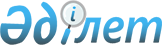 О внесении изменений в решение 24 сессии Бухар-Жырауского районного маслихата от 22 декабря 2022 года № 15 "О бюджетах сел, поселков и сельских округов района на 2023-2025 годы"Решение Бухар-Жырауского районного маслихата Карагандинской области от 25 апреля 2023 года № 5
      Бухар-Жырауский районный маслихат РЕШИЛ:
      1. Внести в решение Бухар-Жырауского районного маслихата от 22 декабря 2022 года №15 "О бюджетах сел, поселков и сельских округов района на 2023-2025 годы" (зарегистрировано в Реестре государственной регистрации нормативных правовых актов под № 176592) следующие изменения:
      1) пункт 1 изложить в следующей редакции:
      "1. Утвердить бюджет поселка Ботакара на 2023-2025 годы согласно приложениям 1, 2 и 3, в том числе на 2023 год в следующих объемах: 
      1) доходы – 426 880 тысяч тенге, в том числе по: 
      налоговым поступлениям – 34 530 тысяч тенге;
      неналоговым поступлениям – 0 тысяч тенге;
      поступлениям от продажи основного капитала – 800 тысяч тенге;
      поступлениям трансфертов – 391 550 тысяч тенге;
      2) затраты – 429 514 тысяч тенге;
      3) сальдо по операциям с финансовыми активами – 0 тысяч тенге:
      приобретение финансовых активов – 0 тысяч тенге;
      поступления от продажи финансовых активов государства – 0 тысяч тенге;
      4) дефицит (профицит) бюджета – минус 0 тысяч тенге;
      5) финансирование дефицита (использование профицита) бюджета – 0 тысяч тенге, в том числе:
      поступление займов – 0 тысяч тенге; 
      погашение займов – 0 тысяч тенге;
      используемые остатки бюджетных средств – 2 634 тысяч тенге; 
      6) субвенция – 146 638 тысяч тенге.";
      пункт 2 изложить в следующей редакции:
      "2. Утвердить бюджет поселка Габидена Мустафина на 2023-2025 годы согласно приложениям 4, 5 и 6, в том числе на 2023 год в следующих объемах:
      1) доходы – 150 156 тысяч тенге, в том числе по: 
      налоговым поступлениям – 18 400 тысяч тенге;
      неналоговым поступлениям – 0 тысяч тенге;
      поступлениям от продажи основного капитала – 0 тысяч тенге;
      поступлениям трансфертов – 131 756 тысяч тенге;
      2) затраты – 156 232 тысяч тенге;
      3) сальдо по операциям с финансовыми активами – 0 тысяч тенге:
      приобретение финансовых активов – 0 тысяч тенге;
      поступления от продажи финансовых активов государства – 0 тысяч тенге;
      4) дефицит (профицит) бюджета – минус 0 тысяч тенге;
      5) финансирование дефицита (использование профицита) бюджета – 0 тысяч тенге, в том числе:
      поступление займов – 0 тысяч тенге; 
      погашение займов – 0 тысяч тенге;
      используемые остатки бюджетных средств – 6 076 тысяч тенге; 
      6) субвенция – 59 771 тысяч тенге.";
      пункт 3 изложить в следующей редакции:
      "3. Утвердить бюджет поселка Кушокы на 2023-2025 годы согласно приложениям 7, 8 и 9, в том числе на 2023 год в следующих объемах: 
      1) доходы – 149 291 тысяч тенге, в том числе по: 
      налоговым поступлениям – 136 615 тысяч тенге;
      неналоговым поступлениям – 0 тысяч тенге;
      поступлениям от продажи основного капитала – 0 тысяч тенге;
      поступлениям трансфертов – 12 676 тысяч тенге;
      2) затраты – 153 707 тысяч тенге;
      3) сальдо по операциям с финансовыми активами – 0 тысяч тенге:
      приобретение финансовых активов – 0 тысяч тенге;
      поступления от продажи финансовых активов государства – 0 тысяч тенге;
      4) дефицит (профицит) бюджета – минус 0 тысяч тенге;
      5) финансирование дефицита (использование профицита) бюджета – 0 тысяч тенге, в том числе:
      поступление займов – 0 тысяч тенге; 
      погашение займов – 0 тысяч тенге;
      используемые остатки бюджетных средств – 4 416 тысяч тенге;
      6) субвенция – 602 тысяч тенге.";
      пункт 4 изложить в следующей редакции:
      "4. Утвердить бюджет Доскейского сельского округа на 2023-2025 годы согласно приложениям 10, 11 и 12, в том числе на 2023 год в следующих объемах: 
      1) доходы – 299 792 тысяч тенге, в том числе по: 
      налоговым поступлениям – 19 240 тысяч тенге;
      неналоговым поступлениям – 0 тысяч тенге;
      поступлениям от продажи основного капитала – 10 572 тысяч тенге;
      поступлениям трансфертов – 269 980 тысяч тенге;
      2) затраты – 300 327 тысяч тенге;
      3) сальдо по операциям с финансовыми активами – 0 тысяч тенге:
      приобретение финансовых активов – 0 тысяч тенге;
      поступления от продажи финансовых активов государства – 0 тысяч тенге;
      4) дефицит (профицит) бюджета – минус 0 тысяч тенге;
      5) финансирование дефицита (использование профицита) бюджета – 0 тысяч тенге, в том числе:
      поступление займов – 0 тысяч тенге; 
      погашение займов – 0 тысяч тенге;
      используемые остатки бюджетных средств – 535 тысяч тенге;
      6) субвенция – 58 634 тысяч тенге.";
      пункт 5 изложить в следующей редакции:
      "5. Утвердить бюджет Кокпектинского сельского округа на 2023-2025 годы согласно приложениям 13, 14 и 15, в том числе на 2023 год в следующих объемах:
      1) доходы – 133 773 тысяч тенге, в том числе по: 
      налоговым поступлениям – 15 120 тысяч тенге;
      неналоговым поступлениям – 0 тысяч тенге;
      поступлениям от продажи основного капитала – 1 128 тысяч тенге;
      поступлениям трансфертов – 117 525 тысяч тенге;
      2) затраты – 136 839 тысяч тенге;
      3) сальдо по операциям с финансовыми активами – 0 тысяч тенге:
      приобретение финансовых активов – 0 тысяч тенге;
      поступления от продажи финансовых активов государства – 0 тысяч тенге;
      4) дефицит (профицит) бюджета – минус 0 тысяч тенге;
      5) финансирование дефицита (использование профицита) бюджета – 0 тысяч тенге, в том числе:
      поступление займов – 0 тысяч тенге; 
      погашение займов – 0 тысяч тенге;
      используемые остатки бюджетных средств – 3 066 тысяч тенге;
      6) субвенция – 69 866 тысяч тенге.";
      пункт 6 изложить в следующей редакции:
      "6. Утвердить бюджет сельского округа Керней на 2023-2025 годы согласно приложениям 16, 17 и 18, в том числе на 2023 год в следующих объемах: 
      1) доходы – 71 043 тысяч тенге, в том числе по: 
      налоговым поступлениям – 3 464 тысяч тенге;
      неналоговым поступлениям – 0 тысяч тенге;
      поступлениям от продажи основного капитала – 0 тысяч тенге;
      поступлениям трансфертов – 67 579 тысяч тенге;
      2) затраты – 71 768 тысяч тенге;
      3) сальдо по операциям с финансовыми активами – 0 тысяч тенге:
      приобретение финансовых активов – 0 тысяч тенге;
      поступления от продажи финансовых активов государства – 0 тысяч тенге;
      4) дефицит (профицит) бюджета – минус 0 тысяч тенге;
      5) финансирование дефицита (использование профицита) бюджета – 0 тысяч тенге, в том числе:
      поступление займов – 0 тысяч тенге; 
      погашение займов – 0 тысяч тенге;
      используемые остатки бюджетных средств – 725 тысяч тенге;
      6) субвенция – 53 845 тысяч тенге.";
      пункт 7 изложить в следующей редакции:
      "7. Утвердить бюджет Петровского сельского округа на 2023-2025 годы согласно приложениям 19, 20 и 21, в том числе на 2023 год в следующих объемах: 
      1) доходы – 85 428 тысяч тенге, в том числе по: 
      налоговым поступлениям – 7 690 тысяч тенге;
      неналоговым поступлениям – 0 тысяч тенге;
      поступлениям от продажи основного капитала – 0 тысяч тенге;
      поступлениям трансфертов – 77 738 тысяч тенге;
      2) затраты – 85 912 тысяч тенге;
      3) сальдо по операциям с финансовыми активами – 0 тысяч тенге:
      приобретение финансовых активов – 0 тысяч тенге;
      поступления от продажи финансовых активов государства – 0 тысяч тенге;
      4) дефицит (профицит) бюджета – минус 0 тысяч тенге;
      5) финансирование дефицита (использование профицита) бюджета – 0 тысяч тенге, в том числе:
      поступление займов – 0 тысяч тенге; 
      погашение займов – 0 тысяч тенге;
      используемые остатки бюджетных средств – 484 тысяч тенге;
      6) субвенция – 55 682 тысяч тенге.";
      пункт 8 изложить в следующей редакции:
      "8. Утвердить бюджет сельского округа Баймырза на 2023-2025 годы согласно приложениям 22, 23 и 24, в том числе на 2023 год в следующих объемах: 
      1) доходы – 109 798 тысяч тенге, в том числе по: 
      налоговым поступлениям – 12 565 тысяч тенге;
      неналоговым поступлениям – 0 тысяч тенге;
      поступлениям от продажи основного капитала – 0 тысяч тенге;
      поступлениям трансфертов – 97 233 тысяч тенге;
      2) затраты – 110 665 тысяч тенге;
      3) сальдо по операциям с финансовыми активами – 0 тысяч тенге:
      приобретение финансовых активов – 0 тысяч тенге;
      поступления от продажи финансовых активов государства – 0 тысяч тенге;
      4) дефицит (профицит) бюджета – минус 0 тысяч тенге;
      5) финансирование дефицита (использование профицита) бюджета – 0 тысяч тенге, в том числе:
      поступление займов – 0 тысяч тенге; 
      погашение займов – 0 тысяч тенге;
      используемые остатки бюджетных средств – 867 тысяч тенге;
      6) субвенция – 43 237 тысяч тенге.";
      пункт 9 изложить в следующей редакции:
      "9. Утвердить бюджет Ростовского сельского округа на 2023-2025 годы согласно приложениям 25, 26 и 27, в том числе на 2023 год в следующих объемах: 
      1) доходы – 243 297 тысяч тенге, в том числе по: 
      налоговым поступлениям – 7 406 тысяч тенге;
      неналоговым поступлениям – 440 тысяч тенге;
      поступлениям от продажи основного капитала – 0 тысяч тенге;
      поступлениям трансфертов – 235 451 тысяч тенге;
      2) затраты – 244 515 тысяч тенге;
      3) сальдо по операциям с финансовыми активами – 0 тысяч тенге:
      приобретение финансовых активов – 0 тысяч тенге;
      поступления от продажи финансовых активов государства – 0 тысяч тенге;
      4) дефицит (профицит) бюджета – минус 0 тысяч тенге;
      5) финансирование дефицита (использование профицита) бюджета – 0 тысяч тенге, в том числе:
      поступление займов – 0 тысяч тенге; 
      погашение займов – 0 тысяч тенге;
      используемые остатки бюджетных средств – 1 218 тысяч тенге;
      6) субвенция – 76 307 тысяч тенге.";
      пункт 10 изложить в следующей редакции:
      "10. Утвердить бюджет Уштобинского сельского округа на 2023-2025 годы согласно приложениям 28, 29 и 30, в том числе на 2023 год в следующих объемах: 
      1) доходы – 121 281 тысяч тенге, в том числе по: 
      налоговым поступлениям – 27 500 тысяч тенге;
      неналоговым поступлениям – 173 тысяч тенге;
      поступлениям от продажи основного капитала – 0 тысяч тенге;
      поступлениям трансфертов – 93 608 тысяч тенге;
      2) затраты – 122 941 тысяч тенге;
      3) сальдо по операциям с финансовыми активами – 0 тысяч тенге:
      приобретение финансовых активов – 0 тысяч тенге;
      поступления от продажи финансовых активов государства – 0 тысяч тенге;
      4) дефицит (профицит) бюджета – минус 0 тысяч тенге;
      5) финансирование дефицита (использование профицита) бюджета – 0 тысяч тенге, в том числе:
      поступление займов – 0 тысяч тенге; 
      погашение займов – 0 тысяч тенге;
      используемые остатки бюджетных средств – 1 660 тысяч тенге;
      6) субвенция – 75 629 тысяч тенге.";
      пункт 11 изложить в следующей редакции:
      "11. Утвердить бюджет Акбельского сельского округа на 2023-2025 годы согласно приложениям 31, 32 и 33, в том числе на 2023 год в следующих объемах: 
      1) доходы – 58 371 тысяч тенге, в том числе по: 
      налоговым поступлениям – 4 473 тысяч тенге;
      неналоговым поступлениям – 0 тысяч тенге;
      поступлениям от продажи основного капитала – 0 тысяч тенге;
      поступлениям трансфертов – 53 898 тысяч тенге;
      2) затраты – 59 604 тысяч тенге;
      3) сальдо по операциям с финансовыми активами – 0 тысяч тенге:
      приобретение финансовых активов – 0 тысяч тенге;
      поступления от продажи финансовых активов государства – 0 тысяч тенге;
      4) дефицит (профицит) бюджета – минус 0 тысяч тенге;
      5) финансирование дефицита (использование профицита) бюджета – 0 тысяч тенге, в том числе:
      поступление займов – 0 тысяч тенге; 
      погашение займов – 0 тысяч тенге;
      используемые остатки бюджетных средств – 1 233 тысяч тенге;
      6) субвенция – 34 772 тысяч тенге.";
      пункт 12 изложить в следующей редакции:
      "12. Утвердить бюджет села Акоре на 2023-2025 годы согласно приложениям 34, 35 и 36, в том числе на 2023 год в следующих объемах: 
      1) доходы – 48 438 тысяч тенге, в том числе по: 
      налоговым поступлениям – 2 881 тысяч тенге;
      неналоговым поступлениям – 0 тысяч тенге;
      поступлениям от продажи основного капитала – 0 тысяч тенге;
      поступлениям трансфертов – 45 557 тысяч тенге;
      2) затраты – 48 509 тысяч тенге;
      3) сальдо по операциям с финансовыми активами – 0 тысяч тенге:
      приобретение финансовых активов – 0 тысяч тенге;
      поступления от продажи финансовых активов государства – 0 тысяч тенге;
      4) дефицит (профицит) бюджета – минус 0 тысяч тенге;
      5) финансирование дефицита (использование профицита) бюджета – 0 тысяч тенге, в том числе:
      поступление займов – 0 тысяч тенге; 
      погашение займов – 0 тысяч тенге;
      используемые остатки бюджетных средств – 71 тысяч тенге;
      6) субвенция – 29 793 тысяч тенге.";
      пункт 13 изложить в следующей редакции:
      "13. Утвердить бюджет Актобинского сельского округа на 2023-2025 годы согласно приложениям 37, 38 и 39, в том числе на 2023 год в следующих объемах: 
      1) доходы – 56 028 тысяч тенге, в том числе по: 
      налоговым поступлениям – 1 609 тысяч тенге;
      неналоговым поступлениям – 0 тысяч тенге;
      поступлениям от продажи основного капитала – 0 тысяч тенге;
      поступлениям трансфертов – 54 419 тысяч тенге;
      2) затраты – 56 247 тысяч тенге;
      3) сальдо по операциям с финансовыми активами – 0 тысяч тенге:
      приобретение финансовых активов – 0 тысяч тенге;
      поступления от продажи финансовых активов государства – 0 тысяч тенге;
      4) дефицит (профицит) бюджета – минус 0 тысяч тенге;
      5) финансирование дефицита (использование профицита) бюджета – 0 тысяч тенге, в том числе:
      поступление займов – 0 тысяч тенге; 
      погашение займов – 0 тысяч тенге;
      используемые остатки бюджетных средств – 219 тысяч тенге;
      6) субвенция – 30 306 тысяч тенге.";
      пункт 14 изложить в следующей редакции:
      "14. Утвердить бюджет Белагашского сельского округа на 2023-2025 годы согласно приложениям 40, 41 и 42, в том числе на 2023 год в следующих объемах: 
      1) доходы – 68 362 тысяч тенге, в том числе по: 
      налоговым поступлениям – 1 731 тысяч тенге;
      неналоговым поступлениям – 0 тысяч тенге;
      поступлениям от продажи основного капитала – 0 тысяч тенге;
      поступлениям трансфертов – 66 631 тысяч тенге;
      2) затраты – 68 519 тысяч тенге;
      3) сальдо по операциям с финансовыми активами – 0 тысяч тенге:
      приобретение финансовых активов – 0 тысяч тенге;
      поступления от продажи финансовых активов государства – 0 тысяч тенге;
      4) дефицит (профицит) бюджета – минус 0 тысяч тенге;
      5) финансирование дефицита (использование профицита) бюджета – 0 тысяч тенге, в том числе:
      поступление займов – 0 тысяч тенге; 
      погашение займов – 0 тысяч тенге;
      используемые остатки бюджетных средств – 157 тысяч тенге;
      6) субвенция – 36 428тысяч тенге.";
      пункт 15 изложить в следующей редакции:
      "15. Утвердить бюджет села Ботакара на 2023-2025 годы согласно приложениям 43, 44 и 45, в том числе на 2023 год в следующих объемах:
      1) доходы – 62 617 тысяч тенге, в том числе по: 
      налоговым поступлениям – 2 841 тысяч тенге;
      неналоговым поступлениям – 0 тысяч тенге;
      поступлениям от продажи основного капитала – 0 тысяч тенге;
      поступлениям трансфертов – 59 776 тысяч тенге;
      2) затраты – 63 225 тысяч тенге;
      3) сальдо по операциям с финансовыми активами – 0 тысяч тенге:
      приобретение финансовых активов – 0 тысяч тенге;
      поступления от продажи финансовых активов государства – 0 тысяч тенге;
      4) дефицит (профицит) бюджета – минус 0 тысяч тенге;
      5) финансирование дефицита (использование профицита) бюджета – 0 тысяч тенге, в том числе:
      поступление займов – 0 тысяч тенге; 
      погашение займов – 0 тысяч тенге;
      используемые остатки бюджетных средств – 608 тысяч тенге;
      6) субвенция – 43 185 тысяч тенге.";
      пункт 16 изложить в следующей редакции:
      "16. Утвердить бюджет Бухар-Жырауского сельского округа на 2023-2025 годы согласно приложениям 46, 47 и 48 в том числе на 2023 год в следующих объемах: 
      1) доходы – 35 541 тысяч тенге, в том числе по: 
      налоговым поступлениям – 1 945 тысяч тенге;
      неналоговым поступлениям – 0 тысяч тенге;
      поступлениям от продажи основного капитала – 0 тысяч тенге;
      поступлениям трансфертов – 33 596 тысяч тенге;
      2) затраты – 40 105 тысяч тенге;
      3) сальдо по операциям с финансовыми активами – 0 тысяч тенге:
      приобретение финансовых активов – 0 тысяч тенге;
      поступления от продажи финансовых активов государства – 0 тысяч тенге;
      4) дефицит (профицит) бюджета – минус 0 тысяч тенге;
      5) финансирование дефицита (использование профицита) бюджета – 0 тысяч тенге, в том числе:
      поступление займов – 0 тысяч тенге; 
      погашение займов – 0 тысяч тенге;
      используемые остатки бюджетных средств – 4 564 тысяч тенге;
      6) субвенция – 25 312 тысяч тенге.";
      пункт 17 изложить в следующей редакции:
      "17. Утвердить бюджет Гагаринского сельского округа на 2023-2025 годы согласно приложениям 49, 50 и 51, в том числе на 2023 год в следующих объемах:
      1) доходы – 60 242 тысяч тенге, в том числе по: 
      налоговым поступлениям – 1 755 тысяч тенге;
      неналоговым поступлениям – 0 тысяч тенге;
      поступлениям от продажи основного капитала – 0 тысяч тенге;
      поступлениям трансфертов – 58 487 тысяч тенге;
      2) затраты – 61 201 тысяч тенге;
      3) сальдо по операциям с финансовыми активами – 0 тысяч тенге:
      приобретение финансовых активов – 0 тысяч тенге;
      поступления от продажи финансовых активов государства – 0 тысяч тенге;
      4) дефицит (профицит) бюджета – минус 0 тысяч тенге;
      5) финансирование дефицита (использование профицита) бюджета – 0 тысяч тенге, в том числе:
      поступление займов – 0 тысяч тенге; 
      погашение займов – 0 тысяч тенге;
      используемые остатки бюджетных средств – 959 тысяч тенге;
      6) субвенция – 38 616 тысяч тенге.";
      пункт 18 изложить в следующей редакции:
      "18. Утвердить бюджет села Жанаталап на 2023-2025 годы согласно приложениям 52, 53 и 54, в том числе на 2023 год в следующих объемах:
      1) доходы – 73 494 тысяч тенге, в том числе по: 
      налоговым поступлениям – 2 093 тысяч тенге;
      неналоговым поступлениям – 0 тысяч тенге;
      поступлениям от продажи основного капитала – 0 тысяч тенге;
      поступлениям трансфертов – 71 401 тысяч тенге;
      2) затраты – 73 580 тысяч тенге;
      3) сальдо по операциям с финансовыми активами – 0 тысяч тенге:
      приобретение финансовых активов – 0 тысяч тенге;
      поступления от продажи финансовых активов государства – 0 тысяч тенге;
      4) дефицит (профицит) бюджета – минус 0 тысяч тенге;
      5) финансирование дефицита (использование профицита) бюджета – 0 тысяч тенге, в том числе:
      поступление займов – 0 тысяч тенге; 
      погашение займов – 0 тысяч тенге;
      используемые остатки бюджетных средств – 86 тысяч тенге;
      6) субвенция – 36 741 тысяч тенге.";
      пункт 19 изложить в следующей редакции:
      "19. Утвердить бюджет Каражарского сельского округа на 2023-2025 годы согласно приложениям 55, 56 и 57, в том числе на 2023 год в следующих объемах:
      1) доходы – 58 880 тысяч тенге, в том числе по: 
      налоговым поступлениям – 3 147 тысяч тенге;
      неналоговым поступлениям – 0 тысяч тенге;
      поступлениям от продажи основного капитала – 0 тысяч тенге;
      поступлениям трансфертов – 55 733 тысяч тенге;
      2) затраты – 59 405 тысяч тенге;
      3) сальдо по операциям с финансовыми активами – 0 тысяч тенге:
      приобретение финансовых активов – 0 тысяч тенге;
      поступления от продажи финансовых активов государства – 0 тысяч тенге;
      4) дефицит (профицит) бюджета – минус 0 тысяч тенге;
      5) финансирование дефицита (использование профицита) бюджета – 0 тысяч тенге, в том числе:
      поступление займов – 0 тысяч тенге; 
      погашение займов – 0 тысяч тенге;
      используемые остатки бюджетных средств – 525 тысяч тенге;
      6) субвенция – 51 627 тысяч тенге.";
      пункт 20 изложить в следующей редакции:
      "20. Утвердить бюджет села Каракудук на 2023-2025 годы согласно приложениям 58, 59 и 60, в том числе на 2023 год в следующих объемах:
      1) доходы – 66 543 тысяч тенге, в том числе по: 
      налоговым поступлениям – 4 754 тысяч тенге;
      неналоговым поступлениям – 0 тысяч тенге;
      поступлениям от продажи основного капитала – 0 тысяч тенге;
      поступлениям трансфертов – 61 789 тысяч тенге;
      2) затраты – 66 575 тысяч тенге;
      3) сальдо по операциям с финансовыми активами – 0 тысяч тенге:
      приобретение финансовых активов – 0 тысяч тенге;
      поступления от продажи финансовых активов государства – 0 тысяч тенге;
      4) дефицит (профицит) бюджета – минус 0 тысяч тенге;
      5) финансирование дефицита (использование профицита) бюджета – 0 тысяч тенге, в том числе:
      поступление займов – 0 тысяч тенге; 
      погашение займов – 0 тысяч тенге;
      используемые остатки бюджетных средств – 32 тысяч тенге;
      6) субвенция – 35 616 тысяч тенге.";
      пункт 21 изложить в следующей редакции:
      "21. Утвердить бюджет Кызылкаинского сельского округа на 2023-2025 годы согласно приложениям 61, 62 и 63, в том числе на 2023 год в следующих объемах:
      1) доходы – 71 991 тысяч тенге, в том числе по: 
      налоговым поступлениям – 3 240 тысяч тенге;
      неналоговым поступлениям – 360 тысяч тенге;
      поступлениям от продажи основного капитала – 0 тысяч тенге;
      поступлениям трансфертов – 68 391 тысяч тенге;
      2) затраты – 72 151 тысяч тенге;
      3) сальдо по операциям с финансовыми активами – 0 тысяч тенге:
      приобретение финансовых активов – 0 тысяч тенге;
      поступления от продажи финансовых активов государства – 0 тысяч тенге;
      4) дефицит (профицит) бюджета – минус 0 тысяч тенге;
      5) финансирование дефицита (использование профицита) бюджета – 0 тысяч тенге, в том числе:
      поступление займов – 0 тысяч тенге; 
      погашение займов – 0 тысяч тенге;
      используемые остатки бюджетных средств – 160 тысяч тенге;
      6) субвенция – 42 357 тысяч тенге.";
      пункт 22 изложить в следующей редакции:
      "22. Утвердить бюджет Новоузенского сельского округа на 2023-2025 годы согласно приложениям 64, 65 и 66, в том числе на 2023 год в следующих объемах:
      1) доходы – 87 170 тысяч тенге, в том числе по: 
      налоговым поступлениям – 9 375 тысяч тенге;
      неналоговым поступлениям – 0 тысяч тенге;
      поступлениям от продажи основного капитала – 1 900 тысяч тенге;
      поступлениям трансфертов – 75 895 тысяч тенге;
      2) затраты – 87 556 тысяч тенге;
      3) сальдо по операциям с финансовыми активами – 0 тысяч тенге:
      приобретение финансовых активов – 0 тысяч тенге;
      поступления от продажи финансовых активов государства – 0 тысяч тенге;
      4) дефицит (профицит) бюджета – минус 0 тысяч тенге;
      5) финансирование дефицита (использование профицита) бюджета – 0 тысяч тенге, в том числе:
      поступление займов – 0 тысяч тенге; 
      погашение займов – 0 тысяч тенге;
      используемые остатки бюджетных средств – 386 тысяч тенге;
      6) субвенция – 44 972 тысяч тенге.";
      пункт 23 изложить в следующей редакции:
      "23. Утвердить бюджет Самаркандского сельского округа на 2023-2025 годы согласно приложениям 67, 68 и 69, в том числе на 2023 год в следующих объемах:
      1) доходы – 67 411 тысяч тенге, в том числе по: 
      налоговым поступлениям – 4 668 тысяч тенге;
      неналоговым поступлениям – 0 тысяч тенге;
      поступлениям от продажи основного капитала – 0 тысяч тенге;
      поступлениям трансфертов – 62 743 тысяч тенге;
      2) затраты – 67 520 тысяч тенге;
      3) сальдо по операциям с финансовыми активами – 0 тысяч тенге:
      приобретение финансовых активов – 0 тысяч тенге;
      поступления от продажи финансовых активов государства – 0 тысяч тенге;
      4) дефицит (профицит) бюджета – минус 0 тысяч тенге;
      5) финансирование дефицита (использование профицита) бюджета – 0 тысяч тенге, в том числе:
      поступление займов – 0 тысяч тенге; 
      погашение займов – 0 тысяч тенге;
      используемые остатки бюджетных средств – 109 тысяч тенге;
      6) субвенция – 52 950 тысяч тенге.";
      пункт 24 изложить в следующей редакции:
      "24. Утвердить бюджет села Суыксу на 2023-2025 годы согласно приложениям 70, 71 и 72, в том числе на 2023 год в следующих объемах:
      1) доходы – 38 853 тысяч тенге, в том числе по: 
      налоговым поступлениям – 1 292 тысяч тенге;
      неналоговым поступлениям – 0 тысяч тенге;
      поступлениям от продажи основного капитала – 0 тысяч тенге;
      поступлениям трансфертов – 37 561 тысяч тенге;
      2) затраты – 38 963 тысяч тенге;
      3) сальдо по операциям с финансовыми активами – 0 тысяч тенге:
      приобретение финансовых активов – 0 тысяч тенге;
      поступления от продажи финансовых активов государства – 0 тысяч тенге;
      4) дефицит (профицит) бюджета – минус 0 тысяч тенге;
      5) финансирование дефицита (использование профицита) бюджета – 0 тысяч тенге, в том числе:
      поступление займов – 0 тысяч тенге; 
      погашение займов – 0 тысяч тенге;
      используемые остатки бюджетных средств – 110 тысяч тенге;
      6) субвенция – 29 721 тысяч тенге.";
      пункт 25 изложить в следующей редакции:
      "25. Утвердить бюджет Тогызкудукского сельского округа на 2023-2025 годы согласно приложениям 73, 74 и 75, в том числе на 2023 год в следующих объемах:
      1) доходы – 67 497 тысяч тенге, в том числе по: 
      налоговым поступлениям – 6 946 тысяч тенге;
      неналоговым поступлениям – 0 тысяч тенге;
      поступлениям от продажи основного капитала – 0 тысяч тенге;
      поступлениям трансфертов – 60 551 тысяч тенге;
      2) затраты – 69 626 тысяч тенге;
      3) сальдо по операциям с финансовыми активами – 0 тысяч тенге:
      приобретение финансовых активов – 0 тысяч тенге;
      поступления от продажи финансовых активов государства – 0 тысяч тенге;
      4) дефицит (профицит) бюджета – минус 0 тысяч тенге;
      5) финансирование дефицита (использование профицита) бюджета – 0 тысяч тенге, в том числе:
      поступление займов – 0 тысяч тенге; 
      погашение займов – 0 тысяч тенге;
      используемые остатки бюджетных средств – 2 129 тысяч тенге;
      6) субвенция – 34 010 тысяч тенге.";
      пункт 26 изложить в следующей редакции:
      "26. Утвердить бюджет сельского округа Тузды на 2023-2025 годы согласно приложениям 76, 77 и 78, в том числе на 2023 год в следующих объемах:
      1) доходы – 77 996 тысяч тенге, в том числе по: 
      налоговым поступлениям – 4 784 тысяч тенге;
      неналоговым поступлениям – 0 тысяч тенге;
      поступлениям от продажи основного капитала – 0 тысяч тенге;
      поступлениям трансфертов – 73 212 тысяч тенге;
      2) затраты – 78 947 тысяч тенге;
      3) сальдо по операциям с финансовыми активами – 0 тысяч тенге:
      приобретение финансовых активов – 0 тысяч тенге;
      поступления от продажи финансовых активов государства – 0 тысяч тенге;
      4) дефицит (профицит) бюджета – минус 0 тысяч тенге;
      5) финансирование дефицита (использование профицита) бюджета – 0 тысяч тенге, в том числе:
      поступление займов – 0 тысяч тенге; 
      погашение займов – 0 тысяч тенге;
      используемые остатки бюджетных средств – 951 тысяч тенге;
      6) субвенция – 37 511 тысяч тенге.";
      пункт 27 изложить в следующей редакции:
      "27. Утвердить бюджет Умуткерского сельского округа на 2023-2025 годы согласно приложениям 79, 80 и 81, в том числе на 2023 год в следующих объемах:
      1) доходы – 86 515 тысяч тенге, в том числе по: 
      налоговым поступлениям – 2 118 тысяч тенге;
      неналоговым поступлениям – 0 тысяч тенге;
      поступлениям от продажи основного капитала – 0 тысяч тенге;
      поступлениям трансфертов – 84 397 тысяч тенге;
      2) затраты – 86 977 тысяч тенге;
      3) сальдо по операциям с финансовыми активами – 0 тысяч тенге:
      приобретение финансовых активов – 0 тысяч тенге;
      поступления от продажи финансовых активов государства – 0 тысяч тенге;
      4) дефицит (профицит) бюджета – минус 0 тысяч тенге;
      5) финансирование дефицита (использование профицита) бюджета – 0 тысяч тенге, в том числе:
      поступление займов – 0 тысяч тенге; 
      погашение займов – 0 тысяч тенге;
      используемые остатки бюджетных средств – 462 тысяч тенге;
      6) субвенция – 41 034 тысяч тенге.";
      пункт 28 изложить в следующей редакции:
      "28. Утвердить бюджет Центрального сельского округа на 2023-2025 годы согласно приложениям 82, 83 и 84, в том числе на 2023 год в следующих объемах:
      1) доходы – 69 777 тысяч тенге, в том числе по: 
      налоговым поступлениям – 6 550 тысяч тенге;
      неналоговым поступлениям – 0 тысяч тенге;
      поступлениям от продажи основного капитала – 0 тысяч тенге;
      поступлениям трансфертов – 63 227 тысяч тенге;
      2) затраты – 71 335 тысяч тенге;
      3) сальдо по операциям с финансовыми активами – 0 тысяч тенге:
      приобретение финансовых активов – 0 тысяч тенге;
      поступления от продажи финансовых активов государства – 0 тысяч тенге;
      4) дефицит (профицит) бюджета – минус 0 тысяч тенге;
      5) финансирование дефицита (использование профицита) бюджета – 0 тысяч тенге, в том числе:
      поступление займов – 0 тысяч тенге; 
      погашение займов – 0 тысяч тенге;
      используемые остатки бюджетных средств – 1 558 тысяч тенге;
      6) субвенция – 48 207 тысяч тенге.";
      пункт 29 изложить в следующей редакции:
      "29. Утвердить бюджет Шешенкаринского сельского округа на 2023-2025 годы согласно приложениям 85, 86 и 87, в том числе на 2023 год в следующих объемах:
      1) доходы – 57 133 тысяч тенге, в том числе по: 
      налоговым поступлениям – 46 001 тысяч тенге;
      неналоговым поступлениям – 607 тысяч тенге;
      поступлениям от продажи основного капитала – 480 тысяч тенге;
      поступлениям трансфертов – 10 045 тысяч тенге;
      2) затраты – 59 538 тысяч тенге;
      3) сальдо по операциям с финансовыми активами – 0 тысяч тенге:
      приобретение финансовых активов – 0 тысяч тенге;
      поступления от продажи финансовых активов государства – 0 тысяч тенге;
      4) дефицит (профицит) бюджета – минус 0 тысяч тенге;
      5) финансирование дефицита (использование профицита) бюджета – 0 тысяч тенге, в том числе:
      поступление займов – 0 тысяч тенге; 
      погашение займов – 0 тысяч тенге;
      используемые остатки бюджетных средств – 2 405 тысяч тенге;
      6) субвенция – 7 195 тысяч тенге.";
      приложения 1, 4, 7, 10, 13, 16, 19, 22, 25, 28, 31, 34, 37, 40, 43, 46, 49, 52, 55, 58, 61, 64, 67, 70, 73, 76, 79, 82, 85 к указанному решению изложить в новой редакции согласно приложениям 1, 2, 3, 4, 5, 6, 7, 8, 9, 10, 11, 12, 13, 14, 15, 16, 17, 18, 19, 20, 21, 22, 23, 24, 25, 26, 27, 28, 29 к настоящему решению.
      2. Настоящее решение вводится в действие с 1 января 2023 года. Бюджет поселка Ботакара на 2023 год Бюджет поселка Габидена Мустафина на 2023 год Бюджет поселка Кушокы на 2023 год Бюджет Доскейского сельского округа на 2023 год Бюджет Кокпектинского сельского округа на 2023 год Бюджет сельского округа Керней на 2023 год Бюджет Петровского сельского округа на 2023 год Бюджет сельского округа Баймырза на 2023 год Бюджет Ростовского сельского округа на 2023 год Бюджет Уштобинского сельского округа на 2023 год Бюджет Акбельского сельского округа на 2023 год Бюджет села Акоре на 2023 год Бюджет Актобинского сельского округа на 2023 год Бюджет Белагашского сельского округа на 2023 год Бюджет села Ботакара на 2023 год Бюджет Бухар-Жырауского сельского округа на 2023 год Бюджет Гагаринского сельского округа на 2023 год Бюджет села Жанаталап на 2023 год Бюджет Каражарского сельского округа на 2023 год Бюджет села Каракудук на 2023 год Бюджет Кызылкаинского сельского округа на 2023 год Бюджет Новоузенского сельского округа на 2023 год Бюджет Самаркандского сельского округа на 2023 год Бюджет села Суыксу на 2023 год Бюджет Тогызкудукского сельского округа на 2023 год Бюджет сельского округа Тузды на 2023 год Бюджет Умуткерского сельского округа на 2023 год Бюджет Центрального сельского округа на 2023 год Бюджет Шешенкаринского сельского округа на 2023 год
					© 2012. РГП на ПХВ «Институт законодательства и правовой информации Республики Казахстан» Министерства юстиции Республики Казахстан
				
      Председатель маслихата

А.Әли
Приложение 1 к решению
2 сессии Бухар-Жырауского
районного маслихата
от 25 апреля 2023 года №5Приложение 1 к решению
24 сессии Бухар-Жырауского
районного маслихата
от 22 декабря 2022 года №15
Категория
Категория
Категория
Категория
Сумма (тысяч тенге)
Класс
Класс
Класс
Сумма (тысяч тенге)
Подкласс 
Подкласс 
Сумма (тысяч тенге)
 Наименование
Сумма (тысяч тенге)
1
2
3
4
5
I. Доходы
426 880
1
Налоговые поступления
34 530
01
Подоходный налог
5 000
2
Индивидуальный подоходный налог
5 000
04
Hалоги на собственность
28 170
1
Hалоги на имущество
670
3
Земельный налог
1 500
4
Hалог на транспортные средства
26 000
05
Внутренние налоги на товары, работы и услуги
1 360
3
Поступления за использование природных и других ресурсов
1 360
2
Неналоговые поступления
0
3
Поступления от продажи основного капитала
800
03
Продажа земли и нематериальных активов
800
1
Продажа земли
800
4
Поступления трансфертов
391 550
02
Трансферты из вышестоящих органов государственного управления
391 550
3
Трансферты из районного (города областного значения) бюджета
391 550
Функциональная группа
Функциональная группа
Функциональная группа
Функциональная группа
Функциональная группа
Сумма (тысяч тенге)
Функциональная подгруппа
Функциональная подгруппа
Функциональная подгруппа
Функциональная подгруппа
Сумма (тысяч тенге)
Администратор бюджетных программ
Администратор бюджетных программ
Администратор бюджетных программ
Сумма (тысяч тенге)
Программа
Программа
Сумма (тысяч тенге)
Наименование
Сумма (тысяч тенге)
1
2
3
4
5
6
II. Затраты
429 514
01
Государственные услуги общего характера
188 187
1
Представительные, исполнительные и другие органы, выполняющие общие функции государственного управления
188 187 
124
Aппарат акима города районного значения, села, поселка, сельского округа
188 187
001
Услуги по обеспечению деятельности акима города районного значения, села, поселка, сельского округа
183 741
022
Капитальные расходы государственного органа
4 446
07
Жилищно-коммунальное хозяйство
223 883
3
Благоустройство населенных пунктов
223 883
124
Aппарат акима города районного значения, села, поселка, сельского округа
223 883
008
Освещение улиц в населенных пунктах
70 923
009
Обеспечение санитарии населенных пунктов
4 375
011
Благоустройство и озеленение населенных пунктов
148 585
08
Культура, спорт, туризм и информационное пространство
700
1
Деятельность в области культуры
300
124
Aппарат акима города районного значения, села, поселка, сельского округа
300
006
Поддержка культурно-досуговой работы на местном уровне
300
2
Спорт
400
124
Aппарат акима города районного значения, села, поселка, сельского округа
400
028
Проведение физкультурно-оздоровительных и спортивных мероприятий на местном уровне
400
12
Транспорт и коммуникации
16 739
1
Автомобильный транспорт
16 739
124
Aппарат акима города районного значения, села, поселка, сельского округа
16 739
013
Обеспечение функционирования автомобильных дорог в городах районного значения, селах, поселках, сельских округах
16 739
15
Трансферты
5
1
Трансферты
5
124
Aппарат акима города районного значения, села, поселка, сельского округа
5
048
Возврат неиспользованных (недоиспользованных) целевых трансфертов
5
Категория
Категория
Категория
Категория
Сумма (тысяч тенге)
Класс
Класс
Класс
Сумма (тысяч тенге)
Подкласс
Подкласс
Сумма (тысяч тенге)
Наименование
Сумма (тысяч тенге)
1
2
3
4
5
Погашение бюджетных кредитов
0
5
Погашение бюджетных кредитов
0
1
Погашение бюджетных кредитов
0
1
Погашение бюджетных кредитов, выданных из государственного бюджета
0
Функциональная группа
Функциональная группа
Функциональная группа
Функциональная группа
Функциональная группа
Сумма (тысяч тенге)
Функциональная подгруппа
Функциональная подгруппа
Функциональная подгруппа
Функциональная подгруппа
Сумма (тысяч тенге)
Администратор бюджетных программ
Администратор бюджетных программ
Администратор бюджетных программ
Сумма (тысяч тенге)
Программа
Программа
Сумма (тысяч тенге)
Наименование
Сумма (тысяч тенге)
1
2
3
4
5
6
IV. Сальдо по операциям с финансовыми активами
0
Приобретение финансовых активов 
0
Категория
Категория
Категория
Категория
Сумма (тысяч тенге)
Класс
Класс
Класс
Сумма (тысяч тенге)
Подкласс
Подкласс
Сумма (тысяч тенге)
Наименование
Сумма (тысяч тенге)
1
2
3
4
5
Поступление от продажи финансовых активов государства
0
Функциональная группа
Функциональная группа
Функциональная группа
Функциональная группа
Функциональная группа
Сумма (тысяч тенге)
Функциональная подгруппа
Функциональная подгруппа
Функциональная подгруппа
Функциональная подгруппа
Сумма (тысяч тенге)
Администратор бюджетных программ
Администратор бюджетных программ
Администратор бюджетных программ
Сумма (тысяч тенге)
Программа
Программа
Сумма (тысяч тенге)
Наименование
Сумма (тысяч тенге)
1
2
3
4
5
6
V. Дефицит (профицит) бюджета 
0
VI. Финансирование дефицита (использование профицита) бюджета 
0Приложение 2 к решению
2 сессии Бухар-Жырауского
районного маслихата
от 25 апреля 2023 года №5Приложение 4 к решению
24 сессии Бухар-Жырауского
районного маслихата
от 22 декабря 2022 года №15
Категория
Категория
Категория
Категория
Сумма (тысяч тенге)
Класс
Класс
Класс
Сумма (тысяч тенге)
Подкласс 
Подкласс 
Сумма (тысяч тенге)
 Наименование
Сумма (тысяч тенге)
1
2
3
4
5
I. Доходы
150 156
1
Налоговые поступления
18 400
01
Подоходный налог
2 000
2
Индивидуальный подоходный налог
2 000
04
Hалоги на собственность
8 600
1
Hалоги на имущество
500
3
Земельный налог
400
4
Hалог на транспортные средства
7 700
05
Внутренние налоги на товары, работы и услуги
7 800
3
Поступления за использование природных и других ресурсов
7 800
2
Неналоговые поступления
0
3
Поступления от продажи основного капитала
0
4
Поступления трансфертов
131 756
02
Трансферты из вышестоящих органов государственного управления
131 756
3
Трансферты из районного (города областного значения) бюджета
131 756
Функциональная группа
Функциональная группа
Функциональная группа
Функциональная группа
Функциональная группа
Сумма (тысяч тенге)
Функциональная подгруппа
Функциональная подгруппа
Функциональная подгруппа
Функциональная подгруппа
Сумма (тысяч тенге)
Администратор бюджетных программ
Администратор бюджетных программ
Администратор бюджетных программ
Сумма (тысяч тенге)
Программа
Программа
Сумма (тысяч тенге)
Наименование
Сумма (тысяч тенге)
1
2
3
4
5
6
II. Затраты
156 232
01
Государственные услуги общего характера
59 188
1
Представительные, исполнительные и другие органы, выполняющие общие функции государственного управления
59 188
124
Aппарат акима города районного значения, села, поселка, сельского округа
59 188
001
Услуги по обеспечению деятельности акима города районного значения, села, поселка, сельского округа
56 227
022
Капитальные расходы государственного органа
2 961
07
Жилищно-коммунальное хозяйство
35 033
3
Благоустройство населенных пунктов
35 033
124
Aппарат акима города районного значения, села, поселка, сельского округа
35 033
008
Освещение улиц в населенных пунктах
24 899
009
Обеспечение санитарии населенных пунктов
2 297
011
Благоустройство и озеленение населенных пунктов
7 837
08
Культура, спорт, туризм и информационное пространство
400
1
Деятельность в области культуры
200
124
Aппарат акима города районного значения, села, поселка, сельского округа
200
006
Поддержка культурно-досуговой работы на местном уровне
200
2
Спорт
200
124
Aппарат акима города районного значения, села, поселка, сельского округа
200
028
Проведение физкультурно-оздоровительных и спортивных мероприятий на местном уровне
200
12
Транспорт и коммуникации
61 607
1
Автомобильный транспорт
61 607
124
Aппарат акима города районного значения, села, поселка, сельского округа
61 607
013
Обеспечение функционирования автомобильных дорог в городах районного значения, селах, поселках, сельских округах
3 904
045
Капитальный и средний ремонт автомобильных дорог в городах районного значения, селах, поселках, сельских округах
57 703
15
Трансферты
4
1
Трансферты
4
124
Aппарат акима города районного значения, села, поселка, сельского округа
4
048
Возврат неиспользованных (недоиспользованных) целевых трансфертов
4
Категория
Категория
Категория
Категория
Сумма (тысяч тенге)
Класс
Класс
Класс
Сумма (тысяч тенге)
Подкласс
Подкласс
Сумма (тысяч тенге)
Наименование
Сумма (тысяч тенге)
1
2
3
4
5
Погашение бюджетных кредитов
0
5
Погашение бюджетных кредитов
0
1
Погашение бюджетных кредитов
0
1
Погашение бюджетных кредитов, выданных из государственного бюджета
0
Функциональная группа
Функциональная группа
Функциональная группа
Функциональная группа
Функциональная группа
Сумма (тысяч тенге)
Функциональная подгруппа
Функциональная подгруппа
Функциональная подгруппа
Функциональная подгруппа
Сумма (тысяч тенге)
Администратор бюджетных программ
Администратор бюджетных программ
Администратор бюджетных программ
Сумма (тысяч тенге)
Программа
Программа
Сумма (тысяч тенге)
Наименование
Сумма (тысяч тенге)
1
2
3
4
5
6
IV. Сальдо по операциям с финансовыми активами
0
Приобретение финансовых активов 
0
Категория
Категория
Категория
Категория
Сумма (тысяч тенге)
Класс
Класс
Класс
Сумма (тысяч тенге)
Подкласс
Подкласс
Сумма (тысяч тенге)
Наименование
Сумма (тысяч тенге)
1
2
3
4
5
Поступление от продажи финансовых активов государства
0
Функциональная группа
Функциональная группа
Функциональная группа
Функциональная группа
Функциональная группа
Сумма (тысяч тенге)
Функциональная подгруппа
Функциональная подгруппа
Функциональная подгруппа
Функциональная подгруппа
Сумма (тысяч тенге)
Администратор бюджетных программ
Администратор бюджетных программ
Администратор бюджетных программ
Сумма (тысяч тенге)
Программа
Программа
Сумма (тысяч тенге)
Наименование
Сумма (тысяч тенге)
1
2
3
4
5
6
V. Дефицит (профицит) бюджета 
0
VI. Финансирование дефицита (использование профицита) бюджета 
0Приложение 3 к решению
2 сессии Бухар-Жырауского
районного маслихата
от 25 апреля 2023 года №5Приложение 7 к решению
24 сессии Бухар-Жырауского
районного маслихата
от 22 декабря 2022 года №15
Категория
Категория
Категория
Категория
Сумма (тысяч тенге)
Класс
Класс
Класс
Сумма (тысяч тенге)
Подкласс 
Подкласс 
Сумма (тысяч тенге)
 Наименование
Сумма (тысяч тенге)
1
2
3
4
5
I. Доходы
149 291
1
Налоговые поступления
136 615
01
Подоходный налог
75 000
2
Индивидуальный подоходный налог
75 000
04
Hалоги на собственность
9 615
1
Hалоги на имущество
285
3
Земельный налог
200
4
Hалог на транспортные средства
9 130
05
Внутренние налоги на товары, работы и услуги
52 000
3
Поступления за использование природных и других ресурсов
52 000
2
Неналоговые поступления
0
3
Поступления от продажи основного капитала
0
4
Поступления трансфертов
12 676
02
Трансферты из вышестоящих органов государственного управления
12 676
3
Трансферты из районного (города областного значения) бюджета
12 676
Функциональная группа
Функциональная группа
Функциональная группа
Функциональная группа
Функциональная группа
Сумма (тысяч тенге)
Функциональная подгруппа
Функциональная подгруппа
Функциональная подгруппа
Функциональная подгруппа
Сумма (тысяч тенге)
Администратор бюджетных программ
Администратор бюджетных программ
Администратор бюджетных программ
Сумма (тысяч тенге)
Программа
Программа
Сумма (тысяч тенге)
Наименование
Сумма (тысяч тенге)
1
2
3
4
5
6
II. Затраты
153 707
01
Государственные услуги общего характера
86 137
1
Представительные, исполнительные и другие органы, выполняющие общие функции государственного управления
86 137
124
Aппарат акима города районного значения, села, поселка, сельского округа
86 137
001
Услуги по обеспечению деятельности акима города районного значения, села, поселка, сельского округа
81 637
022
Капитальные расходы государственного органа
4 500
07
Жилищно-коммунальное хозяйство
64 795
3
Благоустройство населенных пунктов
64 795
124
Aппарат акима города районного значения, села, поселка, сельского округа
64 795
008
Освещение улиц в населенных пунктах
33 659
009
Обеспечение санитарии населенных пунктов
4 000
011
Благоустройство и озеленение населенных пунктов
27 136
08
Культура, спорт, туризм и информационное пространство
1 000
1
Деятельность в области культуры
500
124
Aппарат акима города районного значения, села, поселка, сельского округа
500
006
Поддержка культурно-досуговой работы на местном уровне
500
2
Спорт
500
124
Aппарат акима города районного значения, села, поселка, сельского округа
500
028
Проведение физкультурно-оздоровительных и спортивных мероприятий на местном уровне
500
12
Транспорт и коммуникации
1 774
1
Автомобильный транспорт
1 774
124
Aппарат акима города районного значения, села, поселка, сельского округа
1 774
013
Обеспечение функционирования автомобильных дорог в городах районного значения, селах, поселках, сельских округах
1 774
15
Трансферты
1
1
Трансферты
1
124
Aппарат акима города районного значения, села, поселка, сельского округа
1
048
Возврат неиспользованных (недоиспользованных) целевых трансфертов
1
Категория
Категория
Категория
Категория
Сумма (тысяч тенге)
Класс
Класс
Класс
Сумма (тысяч тенге)
Подкласс
Подкласс
Сумма (тысяч тенге)
Наименование
Сумма (тысяч тенге)
1
2
3
4
5
Погашение бюджетных кредитов
0
5
Погашение бюджетных кредитов
0
1
Погашение бюджетных кредитов
0
1
Погашение бюджетных кредитов, выданных из государственного бюджета
0
Функциональная группа
Функциональная группа
Функциональная группа
Функциональная группа
Функциональная группа
Сумма (тысяч тенге)
Функциональная подгруппа
Функциональная подгруппа
Функциональная подгруппа
Функциональная подгруппа
Сумма (тысяч тенге)
Администратор бюджетных программ
Администратор бюджетных программ
Администратор бюджетных программ
Сумма (тысяч тенге)
Программа
Программа
Сумма (тысяч тенге)
Наименование
Сумма (тысяч тенге)
1
2
3
4
5
6
IV. Сальдо по операциям с финансовыми активами
0
Приобретение финансовых активов 
0
Категория
Категория
Категория
Категория
Сумма (тысяч тенге)
Класс
Класс
Класс
Сумма (тысяч тенге)
Подкласс
Подкласс
Сумма (тысяч тенге)
Наименование
Сумма (тысяч тенге)
1
2
3
4
5
Поступление от продажи финансовых активов государства
0
Функциональная группа
Функциональная группа
Функциональная группа
Функциональная группа
Функциональная группа
Сумма (тысяч тенге)
Функциональная подгруппа
Функциональная подгруппа
Функциональная подгруппа
Функциональная подгруппа
Сумма (тысяч тенге)
Администратор бюджетных программ
Администратор бюджетных программ
Администратор бюджетных программ
Сумма (тысяч тенге)
Программа
Программа
Сумма (тысяч тенге)
Наименование
Сумма (тысяч тенге)
1
2
3
4
5
6
V. Дефицит (профицит) бюджета 
0
VI. Финансирование дефицита (использование профицита) бюджета 
0Приложение 4 к решению
2 сессии Бухар-Жырауского
районного маслихата
от 25 апреля 2023 года №5Приложение 10 к решению
24 сессии Бухар-Жырауского
районного маслихата
от 22 декабря 2022 года №15
Категория
Категория
Категория
Категория
Сумма (тысяч тенге)
Класс
Класс
Класс
Сумма (тысяч тенге)
Подкласс 
Подкласс 
Сумма (тысяч тенге)
 Наименование
Сумма (тысяч тенге)
1
2
3
4
5
I. Доходы
299 792
1
Налоговые поступления
19 240
01
Подоходный налог
1 100
2
Индивидуальный подоходный налог
1 100
04
Hалоги на собственность
17 240
1
Hалоги на имущество
1 100
3
Земельный налог
140
4
Hалог на транспортные средства
16 000
05
Внутренние налоги на товары, работы и услуги
900
3
Поступления за использование природных и других ресурсов
900
2
Неналоговые поступления
0
3
Поступления от продажи основного капитала
10 572
03
Продажа земли и нематериальных активов
10 572
1
Продажа земли
10 572
4
Поступления трансфертов
269 980
02
Трансферты из вышестоящих органов государственного управления
269 980
3
Трансферты из районного (города областного значения) бюджета
269 980
Функциональная группа
Функциональная группа
Функциональная группа
Функциональная группа
Функциональная группа
Сумма (тысяч тенге)
Функциональная подгруппа
Функциональная подгруппа
Функциональная подгруппа
Функциональная подгруппа
Сумма (тысяч тенге)
Администратор бюджетных программ
Администратор бюджетных программ
Администратор бюджетных программ
Сумма (тысяч тенге)
Программа
Программа
Сумма (тысяч тенге)
Наименование
Сумма (тысяч тенге)
1
2
3
4
5
6
II. Затраты
300 327
01
Государственные услуги общего характера
190 714
1
Представительные, исполнительные и другие органы, выполняющие общие функции государственного управления
190 714
124
Aппарат акима города районного значения, села, поселка, сельского округа
190 714
001
Услуги по обеспечению деятельности акима города районного значения, села, поселка, сельского округа
187 353
022
Капитальные расходы государственного органа
3 361
07
Жилищно-коммунальное хозяйство
83 819
2
Коммунальное хозяйство
36 550
124
Aппарат акима города районного значения, села, поселка, сельского округа
36 550
014
Организация водоснабжения населенных пунктов
36 550
3
Благоустройство населенных пунктов
47 269
124
Aппарат акима города районного значения, села, поселка, сельского округа
47 269
008
Освещение улиц в населенных пунктах
9 279
009
Обеспечение санитарии населенных пунктов
11 179
011
Благоустройство и озеленение населенных пунктов
26 811
08
Культура, спорт, туризм и информационное пространство
400 
1
Деятельность в области культуры
200
124
Aппарат акима города районного значения, села, поселка, сельского округа
200
006
Поддержка культурно-досуговой работы на местном уровне
200
2
Спорт
200
124
Aппарат акима города районного значения, села, поселка, сельского округа
200
028
Проведение физкультурно-оздоровительных и спортивных мероприятий на местном уровне
200
12
Транспорт и коммуникации
25 391
1
Автомобильный транспорт
25 391
124
Aппарат акима города районного значения, села, поселка, сельского округа
25 391
013
Обеспечение функционирования автомобильных дорог в городах районного значения, селах, поселках, сельских округах
25 391
15
Трансферты
3
1
Трансферты
3
124
Aппарат акима города районного значения, села, поселка, сельского округа
3
048
Возврат неиспользованных (недоиспользованных) целевых трансфертов
3
Категория
Категория
Категория
Категория
Сумма (тысяч тенге)
Класс
Класс
Класс
Сумма (тысяч тенге)
Подкласс
Подкласс
Сумма (тысяч тенге)
Наименование
Сумма (тысяч тенге)
1
2
3
4
5
Погашение бюджетных кредитов
0
5
Погашение бюджетных кредитов
0
1
Погашение бюджетных кредитов
0
1
Погашение бюджетных кредитов, выданных из государственного бюджета
0
Функциональная группа
Функциональная группа
Функциональная группа
Функциональная группа
Функциональная группа
Сумма (тысяч тенге)
Функциональная подгруппа
Функциональная подгруппа
Функциональная подгруппа
Функциональная подгруппа
Сумма (тысяч тенге)
Администратор бюджетных программ
Администратор бюджетных программ
Администратор бюджетных программ
Сумма (тысяч тенге)
Программа
Программа
Сумма (тысяч тенге)
Наименование
Сумма (тысяч тенге)
1
2
3
4
5
6
IV. Сальдо по операциям с финансовыми активами
0
Приобретение финансовых активов 
0
Категория
Категория
Категория
Категория
Сумма (тысяч тенге)
Класс
Класс
Класс
Сумма (тысяч тенге)
Подкласс
Подкласс
Сумма (тысяч тенге)
Наименование
Сумма (тысяч тенге)
1
2
3
4
5
Поступление от продажи финансовых активов государства
0
Функциональная группа
Функциональная группа
Функциональная группа
Функциональная группа
Функциональная группа
Сумма (тысяч тенге)
Функциональная подгруппа
Функциональная подгруппа
Функциональная подгруппа
Функциональная подгруппа
Сумма (тысяч тенге)
Администратор бюджетных программ
Администратор бюджетных программ
Администратор бюджетных программ
Сумма (тысяч тенге)
Программа
Программа
Сумма (тысяч тенге)
Наименование
Сумма (тысяч тенге)
1
2
3
4
5
6
V. Дефицит (профицит) бюджета 
0
VI. Финансирование дефицита (использование профицита) бюджета 
0Приложение 5 к решению
2 сессии Бухар-Жырауского
районного маслихата
от 25 апреля 2023 года №5Приложение 13 к решению
24 сессии Бухар-Жырауского
районного маслихата
от 22 декабря 2022 года №15
Категория
Категория
Категория
Категория
Сумма (тысяч тенге)
Класс
Класс
Класс
Сумма (тысяч тенге)
Подкласс 
Подкласс 
Сумма (тысяч тенге)
 Наименование
Сумма (тысяч тенге)
1
2
3
4
5
I. Доходы
133 773
1
Налоговые поступления
15 120
01
Подоходный налог
80
2
Индивидуальный подоходный налог
80
04
Hалоги на собственность
14 090
1
Hалоги на имущество
740
3
Земельный налог
350
4
Hалог на транспортные средства
13 000
05
Внутренние налоги на товары, работы и услуги
950
3
Поступления за использование природных и других ресурсов
950
2
Неналоговые поступления
0
3
Поступления от продажи основного капитала
1 128
03
Продажа земли и нематериальных активов
1 128
1
Продажа земли
1 128
4
Поступления трансфертов
117 525
02
Трансферты из вышестоящих органов государственного управления
117 525
3
Трансферты из районного (города областного значения) бюджета
117 525
Функциональная группа
Функциональная группа
Функциональная группа
Функциональная группа
Функциональная группа
Сумма (тысяч тенге)
Функциональная подгруппа
Функциональная подгруппа
Функциональная подгруппа
Функциональная подгруппа
Сумма (тысяч тенге)
Администратор бюджетных программ
Администратор бюджетных программ
Администратор бюджетных программ
Сумма (тысяч тенге)
Программа
Программа
Сумма (тысяч тенге)
Наименование
Сумма (тысяч тенге)
1
2
3
4
5
6
II. Затраты
136 839
01
Государственные услуги общего характера
57 103
1
Представительные, исполнительные и другие органы, выполняющие общие функции государственного управления
57 103
124
Aппарат акима города районного значения, села, поселка, сельского округа
57 103
001
Услуги по обеспечению деятельности акима города районного значения, села, поселка, сельского округа
56 923
022
Капитальные расходы государственного органа
180
07
Жилищно-коммунальное хозяйство
57 693
2
Коммунальное хозяйство
7 800
124
Aппарат акима города районного значения, села, поселка, сельского округа
7 800
014
Организация водоснабжения населенных пунктов
7 800
3
Благоустройство населенных пунктов
49 893
124
Aппарат акима города районного значения, села, поселка, сельского округа
49 893
008
Освещение улиц в населенных пунктах
10 100
009
Обеспечение санитарии населенных пунктов
1 240
011
Благоустройство и озеленение населенных пунктов
38 553
08
Культура, спорт, туризм и информационное пространство
400
1
Деятельность в области культуры
200
124
Aппарат акима города районного значения, села, поселка, сельского округа
200
006
Поддержка культурно-досуговой работы на местном уровне
200
2
Спорт
200
124
Aппарат акима города районного значения, села, поселка, сельского округа
200
028
Проведение физкультурно-оздоровительных и спортивных мероприятий на местном уровне
200
12
Транспорт и коммуникации
6 642
1
Автомобильный транспорт
6 642
124
Aппарат акима города районного значения, села, поселка, сельского округа
6 642
013
Обеспечение функционирования автомобильных дорог в городах районного значения, селах, поселках, сельских округах
6 642
13
Прочие
15 000
9
Прочие
15 000
124
Аппарат акима города районного значения, села, поселка, сельского округа
15 000
025
Расходы на новые инициативы
15 000
15
Трансферты
1
1
Трансферты
1
124
Aппарат акима города районного значения, села, поселка, сельского округа
1
048
Возврат неиспользованных (недоиспользованных) целевых трансфертов
1
Категория
Категория
Категория
Категория
Сумма (тысяч тенге)
Класс
Класс
Класс
Сумма (тысяч тенге)
Подкласс
Подкласс
Сумма (тысяч тенге)
Наименование
Сумма (тысяч тенге)
1
2
3
4
5
Погашение бюджетных кредитов
0
5
Погашение бюджетных кредитов
0
1
Погашение бюджетных кредитов
0
1
Погашение бюджетных кредитов, выданных из государственного бюджета
0
Функциональная группа
Функциональная группа
Функциональная группа
Функциональная группа
Функциональная группа
Сумма (тысяч тенге)
Функциональная подгруппа
Функциональная подгруппа
Функциональная подгруппа
Функциональная подгруппа
Сумма (тысяч тенге)
Администратор бюджетных программ
Администратор бюджетных программ
Администратор бюджетных программ
Сумма (тысяч тенге)
Программа
Программа
Сумма (тысяч тенге)
Наименование
Сумма (тысяч тенге)
1
2
3
4
5
6
IV. Сальдо по операциям с финансовыми активами
0
Приобретение финансовых активов 
0
Категория
Категория
Категория
Категория
Сумма (тысяч тенге)
Класс
Класс
Класс
Сумма (тысяч тенге)
Подкласс
Подкласс
Сумма (тысяч тенге)
Наименование
Сумма (тысяч тенге)
1
2
3
4
5
Поступление от продажи финансовых активов государства
0
Функциональная группа
Функциональная группа
Функциональная группа
Функциональная группа
Функциональная группа
Сумма (тысяч тенге)
Функциональная подгруппа
Функциональная подгруппа
Функциональная подгруппа
Функциональная подгруппа
Сумма (тысяч тенге)
Администратор бюджетных программ
Администратор бюджетных программ
Администратор бюджетных программ
Сумма (тысяч тенге)
Программа
Программа
Сумма (тысяч тенге)
Наименование
Сумма (тысяч тенге)
1
2
3
4
5
6
V. Дефицит (профицит) бюджета 
0
VI. Финансирование дефицита (использование профицита) бюджета 
0Приложение 6 к решению
2 сессии Бухар-Жырауского
районного маслихата
от 25 апреля 2023 года №5Приложение 16 к решению
24 сессии Бухар-Жырауского
районного маслихата
от 22 декабря 2022 года №15
Категория
Категория
Категория
Категория
Сумма (тысяч тенге)
Класс
Класс
Класс
Сумма (тысяч тенге)
Подкласс 
Подкласс 
Сумма (тысяч тенге)
 Наименование
Сумма (тысяч тенге)
1
2
3
4
5
I. Доходы
71 043
1
Налоговые поступления
3 464
01
Подоходный налог
100
2
Индивидуальный подоходный налог
100
04
Hалоги на собственность
3 354
1
Hалоги на имущество
134
3
Земельный налог
20
4
Hалог на транспортные средства
3 200
05
Внутренние налоги на товары, работы и услуги
10
3
Поступления за использование природных и других ресурсов
10
2
Неналоговые поступления
0
3
Поступления от продажи основного капитала
0
4
Поступления трансфертов
67 579
02
Трансферты из вышестоящих органов государственного управления
67 579
3
Трансферты из районного (города областного значения) бюджета
67 579
Функциональная группа
Функциональная группа
Функциональная группа
Функциональная группа
Функциональная группа
Сумма (тысяч тенге)
Функциональная подгруппа
Функциональная подгруппа
Функциональная подгруппа
Функциональная подгруппа
Сумма (тысяч тенге)
Администратор бюджетных программ
Администратор бюджетных программ
Администратор бюджетных программ
Сумма (тысяч тенге)
Программа
Программа
Сумма (тысяч тенге)
Наименование
Сумма (тысяч тенге)
1
2
3
4
5
6
II. Затраты
71 768
01
Государственные услуги общего характера
52 054
1
Представительные, исполнительные и другие органы, выполняющие общие функции государственного управления
52 054
124
Aппарат акима города районного значения, села, поселка, сельского округа
52 054
001
Услуги по обеспечению деятельности акима города районного значения, села, поселка, сельского округа
51 918
022
Капитальные расходы государственного органа
136
07
Жилищно-коммунальное хозяйство
16 995
3
Благоустройство населенных пунктов
16 995
124
Aппарат акима города районного значения, села, поселка, сельского округа
16 995
008
Освещение улиц в населенных пунктах
4 565
009
Обеспечение санитарии населенных пунктов
900
011
Благоустройство и озеленение населенных пунктов
11 530
08
Культура, спорт, туризм и информационное пространство
200
1
Деятельность в области культуры
100
124
Aппарат акима города районного значения, села, поселка, сельского округа
100
006
Поддержка культурно-досуговой работы на местном уровне
100
2
Спорт
100
124
Aппарат акима города районного значения, села, поселка, сельского округа
100
028
Проведение физкультурно-оздоровительных и спортивных мероприятий на местном уровне
100
12
Транспорт и коммуникации
2 518
1
Автомобильный транспорт
2 518
124
Aппарат акима города районного значения, села, поселка, сельского округа
2 518
013
Обеспечение функционирования автомобильных дорог в городах районного значения, селах, поселках, сельских округах
2 518
15
Трансферты
1
1
Трансферты
1
124
Aппарат акима города районного значения, села, поселка, сельского округа
1
048
Возврат неиспользованных (недоиспользованных) целевых трансфертов
1
Категория
Категория
Категория
Категория
Сумма (тысяч тенге)
Класс
Класс
Класс
Сумма (тысяч тенге)
Подкласс
Подкласс
Сумма (тысяч тенге)
Наименование
Сумма (тысяч тенге)
1
2
3
4
5
Погашение бюджетных кредитов
0
5
Погашение бюджетных кредитов
0
1
Погашение бюджетных кредитов
0
1
Погашение бюджетных кредитов, выданных из государственного бюджета
0
Функциональная группа
Функциональная группа
Функциональная группа
Функциональная группа
Функциональная группа
Сумма (тысяч тенге)
Функциональная подгруппа
Функциональная подгруппа
Функциональная подгруппа
Функциональная подгруппа
Сумма (тысяч тенге)
Администратор бюджетных программ
Администратор бюджетных программ
Администратор бюджетных программ
Сумма (тысяч тенге)
Программа
Программа
Сумма (тысяч тенге)
Наименование
Сумма (тысяч тенге)
1
2
3
4
5
6
IV. Сальдо по операциям с финансовыми активами
0
Приобретение финансовых активов 
0
Категория
Категория
Категория
Категория
Сумма (тысяч тенге)
Класс
Класс
Класс
Сумма (тысяч тенге)
Подкласс
Подкласс
Сумма (тысяч тенге)
Наименование
Сумма (тысяч тенге)
1
2
3
4
5
Поступление от продажи финансовых активов государства
0
Функциональная группа
Функциональная группа
Функциональная группа
Функциональная группа
Функциональная группа
Сумма (тысяч тенге)
Функциональная подгруппа
Функциональная подгруппа
Функциональная подгруппа
Функциональная подгруппа
Сумма (тысяч тенге)
Администратор бюджетных программ
Администратор бюджетных программ
Администратор бюджетных программ
Сумма (тысяч тенге)
Программа
Программа
Сумма (тысяч тенге)
Наименование
Сумма (тысяч тенге)
1
2
3
4
5
6
V. Дефицит (профицит) бюджета 
0
VI. Финансирование дефицита (использование профицита) бюджета 
0Приложение 7 к решению
2 сессии Бухар-Жырауского
районного маслихата
от 25 апреля 2023 года №5Приложение 19 к решению
24 сессии Бухар-Жырауского
районного маслихата
от 22 декабря 2022 года №15
Категория
Категория
Категория
Категория
Сумма (тысяч тенге)
Класс
Класс
Класс
Сумма (тысяч тенге)
Подкласс 
Подкласс 
Сумма (тысяч тенге)
 Наименование
Сумма (тысяч тенге)
1
2
3
4
5
I. Доходы
85 428
1
Налоговые поступления
7 690
01
Подоходный налог
580
2
Индивидуальный подоходный налог
580
04
Hалоги на собственность
6 510
1
Hалоги на имущество
210
4
Hалог на транспортные средства
6 300
05
Внутренние налоги на товары, работы и услуги
600
3
Поступления за использование природных и других ресурсов
600
2
Неналоговые поступления
0
3
Поступления от продажи основного капитала
0
4
Поступления трансфертов
77 738
02
Трансферты из вышестоящих органов государственного управления
77 738
3
Трансферты из районного (города областного значения) бюджета
77 738
Функциональная группа
Функциональная группа
Функциональная группа
Функциональная группа
Функциональная группа
Сумма (тысяч тенге)
Функциональная подгруппа
Функциональная подгруппа
Функциональная подгруппа
Функциональная подгруппа
Сумма (тысяч тенге)
Администратор бюджетных программ
Администратор бюджетных программ
Администратор бюджетных программ
Сумма (тысяч тенге)
Программа
Программа
Сумма (тысяч тенге)
Наименование
Сумма (тысяч тенге)
1
2
3
4
5
6
II. Затраты
85 912
01
Государственные услуги общего характера
47 676
1
Представительные, исполнительные и другие органы, выполняющие общие функции государственного управления
47 676
124
Aппарат акима города районного значения, села, поселка, сельского округа
47 676
001
Услуги по обеспечению деятельности акима города районного значения, села, поселка, сельского округа
47 311
022
Капитальные расходы государственного органа
365
07
Жилищно-коммунальное хозяйство
36 222
2
Коммунальное хозяйство
250
124
Aппарат акима города районного значения, села, поселка, сельского округа
250
014
Организация водоснабжения населенных пунктов
250
3
Благоустройство населенных пунктов
35 972
124
Aппарат акима города районного значения, села, поселка, сельского округа
35 972
008
Освещение улиц в населенных пунктах
8 923
011
Благоустройство и озеленение населенных пунктов
27 049
08
Культура, спорт, туризм и информационное пространство
200
1
Деятельность в области культуры
100
124
Aппарат акима города районного значения, села, поселка, сельского округа
100
006
Поддержка культурно-досуговой работы на местном уровне
100
2
Спорт
100
124
Aппарат акима города районного значения, села, поселка, сельского округа
100
028
Проведение физкультурно-оздоровительных и спортивных мероприятий на местном уровне
100
12
Транспорт и коммуникации
1 812
1
Автомобильный транспорт
1 812
124
Aппарат акима города районного значения, села, поселка, сельского округа
1 812
013
Обеспечение функционирования автомобильных дорог в городах районного значения, селах, поселках, сельских округах
1 812
15
Трансферты
2
1
Трансферты
2
124
Aппарат акима города районного значения, села, поселка, сельского округа
2
048
Возврат неиспользованных (недоиспользованных) целевых трансфертов
2
Категория
Категория
Категория
Категория
Сумма (тысяч тенге)
Класс
Класс
Класс
Сумма (тысяч тенге)
Подкласс
Подкласс
Сумма (тысяч тенге)
Наименование
Сумма (тысяч тенге)
1
2
3
4
5
Погашение бюджетных кредитов
0
5
Погашение бюджетных кредитов
0
1
Погашение бюджетных кредитов
0
1
Погашение бюджетных кредитов, выданных из государственного бюджета
0
Функциональная группа
Функциональная группа
Функциональная группа
Функциональная группа
Функциональная группа
Сумма (тысяч тенге)
Функциональная подгруппа
Функциональная подгруппа
Функциональная подгруппа
Функциональная подгруппа
Сумма (тысяч тенге)
Администратор бюджетных программ
Администратор бюджетных программ
Администратор бюджетных программ
Сумма (тысяч тенге)
Программа
Программа
Сумма (тысяч тенге)
Наименование
Сумма (тысяч тенге)
1
2
3
4
5
6
IV. Сальдо по операциям с финансовыми активами
0
Приобретение финансовых активов 
0
Категория
Категория
Категория
Категория
Сумма (тысяч тенге)
Класс
Класс
Класс
Сумма (тысяч тенге)
Подкласс
Подкласс
Сумма (тысяч тенге)
Наименование
Сумма (тысяч тенге)
1
2
3
4
5
Поступление от продажи финансовых активов государства
0
Функциональная группа
Функциональная группа
Функциональная группа
Функциональная группа
Функциональная группа
Сумма (тысяч тенге)
Функциональная подгруппа
Функциональная подгруппа
Функциональная подгруппа
Функциональная подгруппа
Сумма (тысяч тенге)
Администратор бюджетных программ
Администратор бюджетных программ
Администратор бюджетных программ
Сумма (тысяч тенге)
Программа
Программа
Сумма (тысяч тенге)
Наименование
Сумма (тысяч тенге)
1
2
3
4
5
6
V. Дефицит (профицит) бюджета 
0
VI. Финансирование дефицита (использование профицита) бюджета 
0Приложение 8 к решению
2 сессии Бухар-Жырауского
районного маслихата
от 25 апреля 2023 года №5Приложение 22 к решению
24 сессии Бухар-Жырауского
районного маслихата
от 22 декабря 2022 года №15
Категория
Категория
Категория
Категория
Сумма (тысяч тенге)
Класс
Класс
Класс
Сумма (тысяч тенге)
Подкласс 
Подкласс 
Сумма (тысяч тенге)
 Наименование
Сумма (тысяч тенге)
1
2
3
4
5
I. Доходы
109 798
1
Налоговые поступления
12 565
04
Hалоги на собственность
4 565
1
Hалоги на имущество
200
3
Земельный налог
30
4
Hалог на транспортные средства
4335
05
Внутренние налоги на товары, работы и услуги
8 000
3
Поступления за использование природных и других ресурсов
8 000
2
Неналоговые поступления
0
3
Поступления от продажи основного капитала
0
4
Поступления трансфертов
97 233
02
Трансферты из вышестоящих органов государственного управления
97 233
3
Трансферты из районного (города областного значения) бюджета
97 233
Функциональная группа
Функциональная группа
Функциональная группа
Функциональная группа
Функциональная группа
Сумма (тысяч тенге)
Функциональная подгруппа
Функциональная подгруппа
Функциональная подгруппа
Функциональная подгруппа
Сумма (тысяч тенге)
Администратор бюджетных программ
Администратор бюджетных программ
Администратор бюджетных программ
Сумма (тысяч тенге)
Программа
Программа
Сумма (тысяч тенге)
Наименование
Сумма (тысяч тенге)
1
2
3
4
5
6
II. Затраты
110 665
01
Государственные услуги общего характера
41 356
1
Представительные, исполнительные и другие органы, выполняющие общие функции государственного управления
41 356
124
Aппарат акима города районного значения, села, поселка, сельского округа
41 356
001
Услуги по обеспечению деятельности акима города районного значения, села, поселка, сельского округа
41 016
022
Капитальные расходы государственного органа
340
07
Жилищно-коммунальное хозяйство
32 108
3
Благоустройство населенных пунктов
32 108
124
Aппарат акима города районного значения, села, поселка, сельского округа
32 108
008
Освещение улиц в населенных пунктах
2 200
011
Благоустройство и озеленение населенных пунктов
29 908
08
Культура, спорт, туризм и информационное пространство
200
1
Деятельность в области культуры
100
124
Aппарат акима города районного значения, села, поселка, сельского округа
100
006
Поддержка культурно-досуговой работы на местном уровне
100
2
Спорт
100
124
Aппарат акима города районного значения, села, поселка, сельского округа
100
028
Проведение физкультурно-оздоровительных и спортивных мероприятий на местном уровне
100
12
Транспорт и коммуникации
1 600
1
Автомобильный транспорт
1 600
124
Aппарат акима города районного значения, села, поселка, сельского округа
1 600
013
Обеспечение функционирования автомобильных дорог в городах районного значения, селах, поселках, сельских округах
1 600
13
Прочие
35 400
9
Прочие
35 400
124
Аппарат акима города районного значения, села, поселка, сельского округа
35 400
025
Расходы на новые инициативы
35 400
15
Трансферты
1
1
Трансферты
1
124
Aппарат акима города районного значения, села, поселка, сельского округа
1
048
Возврат неиспользованных (недоиспользованных) целевых трансфертов
1
Категория
Категория
Категория
Категория
Сумма (тысяч тенге)
Класс
Класс
Класс
Сумма (тысяч тенге)
Подкласс
Подкласс
Сумма (тысяч тенге)
Наименование
Сумма (тысяч тенге)
1
2
3
4
5
Погашение бюджетных кредитов
0
5
Погашение бюджетных кредитов
0
1
Погашение бюджетных кредитов
0
1
Погашение бюджетных кредитов, выданных из государственного бюджета
0
Функциональная группа
Функциональная группа
Функциональная группа
Функциональная группа
Функциональная группа
Сумма (тысяч тенге)
Функциональная подгруппа
Функциональная подгруппа
Функциональная подгруппа
Функциональная подгруппа
Сумма (тысяч тенге)
Администратор бюджетных программ
Администратор бюджетных программ
Администратор бюджетных программ
Сумма (тысяч тенге)
Программа
Программа
Сумма (тысяч тенге)
Наименование
Сумма (тысяч тенге)
1
2
3
4
5
6
IV. Сальдо по операциям с финансовыми активами
0
Приобретение финансовых активов 
0
Категория
Категория
Категория
Категория
Сумма (тысяч тенге)
Класс
Класс
Класс
Сумма (тысяч тенге)
Подкласс
Подкласс
Сумма (тысяч тенге)
Наименование
Сумма (тысяч тенге)
1
2
3
4
5
Поступление от продажи финансовых активов государства
0
Функциональная группа
Функциональная группа
Функциональная группа
Функциональная группа
Функциональная группа
Сумма (тысяч тенге)
Функциональная подгруппа
Функциональная подгруппа
Функциональная подгруппа
Функциональная подгруппа
Сумма (тысяч тенге)
Администратор бюджетных программ
Администратор бюджетных программ
Администратор бюджетных программ
Сумма (тысяч тенге)
Программа
Программа
Сумма (тысяч тенге)
Наименование
Сумма (тысяч тенге)
1
2
3
4
5
6
V. Дефицит (профицит) бюджета 
0
VI. Финансирование дефицита (использование профицита) бюджета 
0Приложение 9 к решению
2 сессии Бухар-Жырауского
районного маслихата
от 25 апреля 2023 года №5Приложение 25 к решению
24 сессии Бухар-Жырауского
районного маслихата
от 22 декабря 2022 года №15
Категория
Категория
Категория
Категория
Сумма (тысяч тенге)
Класс
Класс
Класс
Сумма (тысяч тенге)
Подкласс 
Подкласс 
Сумма (тысяч тенге)
 Наименование
Сумма (тысяч тенге)
1
2
3
4
5
I. Доходы
243 297
1
Налоговые поступления
7 406
01
Подоходный налог
260
2
Индивидуальный подоходный налог
260
04
Hалоги на собственность
6 261
1
Hалоги на имущество
301
3
Земельный налог
40
4
Hалог на транспортные средства
5 920
05
Внутренние налоги на товары, работы и услуги
885
3
Поступления за использование природных и других ресурсов
885
2
Неналоговые поступления
440
01
Доходы от государственной собственности
440
5
Доходы от аренды имущества, находящегося в государственной собственности
440
3
Поступления от продажи основного капитала
0
4
Поступления трансфертов
235 451
02
Трансферты из вышестоящих органов государственного управления
235 451
3
Трансферты из районного (города областного значения) бюджета
235 451
Функциональная группа
Функциональная группа
Функциональная группа
Функциональная группа
Функциональная группа
Сумма (тысяч тенге)
Функциональная подгруппа
Функциональная подгруппа
Функциональная подгруппа
Функциональная подгруппа
Сумма (тысяч тенге)
Администратор бюджетных программ
Администратор бюджетных программ
Администратор бюджетных программ
Сумма (тысяч тенге)
Программа
Программа
Сумма (тысяч тенге)
Наименование
Сумма (тысяч тенге)
1
2
3
4
5
6
II. Затраты
244 515
01
Государственные услуги общего характера
203 529
1
Представительные, исполнительные и другие органы, выполняющие общие функции государственного управления
203 529
124
Aппарат акима города районного значения, села, поселка, сельского округа
203 529
001
Услуги по обеспечению деятельности акима города районного значения, села, поселка, сельского округа
65 497
022
Капитальные расходы государственного органа
138 032
07
Жилищно-коммунальное хозяйство
35 607
2
Коммунальное хозяйство
9 800
124
Aппарат акима города районного значения, села, поселка, сельского округа
9 800
014
Организация водоснабжения населенных пунктов
9 800
3
Благоустройство населенных пунктов
25 807
124
Aппарат акима города районного значения, села, поселка, сельского округа
25 807
008
Освещение улиц в населенных пунктах
7 367
009
Обеспечение санитарии населенных пунктов
1 600
011
Благоустройство и озеленение населенных пунктов
16 840
08
Культура, спорт, туризм и информационное пространство
600 
1
Деятельность в области культуры
500
124
Aппарат акима города районного значения, села, поселка, сельского округа
500
006
Поддержка культурно-досуговой работы на местном уровне
500
2
Спорт
100
124
Aппарат акима города районного значения, села, поселка, сельского округа
100
028
Проведение физкультурно-оздоровительных и спортивных мероприятий на местном уровне
100
12
Транспорт и коммуникации
2 777
1
Автомобильный транспорт
2 777
124
Aппарат акима города районного значения, села, поселка, сельского округа
2 777
013
Обеспечение функционирования автомобильных дорог в городах районного значения, селах, поселках, сельских округах
2 777
13
Прочие
2 000
9
Прочие
2 000
124
Аппарат акима города районного значения, села, поселка, сельского округа
2 000
025
Расходы на новые инициативы
2 000
15
Трансферты
2
1
Трансферты
2
124
Aппарат акима города районного значения, села, поселка, сельского округа
2
048
Возврат неиспользованных (недоиспользованных) целевых трансфертов
2
Категория
Категория
Категория
Категория
Сумма (тысяч тенге)
Класс
Класс
Класс
Сумма (тысяч тенге)
Подкласс
Подкласс
Сумма (тысяч тенге)
Наименование
Сумма (тысяч тенге)
1
2
3
4
5
Погашение бюджетных кредитов
0
5
Погашение бюджетных кредитов
0
1
Погашение бюджетных кредитов
0
1
Погашение бюджетных кредитов, выданных из государственного бюджета
0
Функциональная группа
Функциональная группа
Функциональная группа
Функциональная группа
Функциональная группа
Сумма (тысяч тенге)
Функциональная подгруппа
Функциональная подгруппа
Функциональная подгруппа
Функциональная подгруппа
Сумма (тысяч тенге)
Администратор бюджетных программ
Администратор бюджетных программ
Администратор бюджетных программ
Сумма (тысяч тенге)
Программа
Программа
Сумма (тысяч тенге)
Наименование
Сумма (тысяч тенге)
1
2
3
4
5
6
IV. Сальдо по операциям с финансовыми активами
0
Приобретение финансовых активов 
0
Категория
Категория
Категория
Категория
Сумма (тысяч тенге)
Класс
Класс
Класс
Сумма (тысяч тенге)
Подкласс
Подкласс
Сумма (тысяч тенге)
Наименование
Сумма (тысяч тенге)
1
2
3
4
5
Поступление от продажи финансовых активов государства
0
Функциональная группа
Функциональная группа
Функциональная группа
Функциональная группа
Функциональная группа
Сумма (тысяч тенге)
Функциональная подгруппа
Функциональная подгруппа
Функциональная подгруппа
Функциональная подгруппа
Сумма (тысяч тенге)
Администратор бюджетных программ
Администратор бюджетных программ
Администратор бюджетных программ
Сумма (тысяч тенге)
Программа
Программа
Сумма (тысяч тенге)
Наименование
Сумма (тысяч тенге)
1
2
3
4
5
6
V. Дефицит (профицит) бюджета 
0
VI. Финансирование дефицита (использование профицита) бюджета 
0Приложение 10 к решению
2 сессии Бухар-Жырауского
районного маслихата
от 25 апреля 2023 года №5Приложение 28 к решению
24 сессии Бухар-Жырауского
районного маслихата
от 22 декабря 2022 года №15
Категория
Категория
Категория
Категория
Сумма (тысяч тенге)
Класс
Класс
Класс
Сумма (тысяч тенге)
Подкласс 
Подкласс 
Сумма (тысяч тенге)
 Наименование
Сумма (тысяч тенге)
1
2
3
4
5
I. Доходы
121 281
1
Налоговые поступления
27 500
01
Подоходный налог
1 500
2
Индивидуальный подоходный налог
1 500
04
Hалоги на собственность
25 000
1
Hалоги на имущество
1 000
3
Земельный налог
500
4
Hалог на транспортные средства
23 500
05
Внутренние налоги на товары, работы и услуги
1 000
3
Поступления за использование природных и других ресурсов
1 000
2
Неналоговые поступления
173
01
Доходы от государственной собственности
173
5
Доходы от аренды имущества, находящегося в государственной собственности
173
3
Поступления от продажи основного капитала
0
4
Поступления трансфертов
93 608
02
Трансферты из вышестоящих органов государственного управления
93 608
3
Трансферты из районного (города областного значения) бюджета
93 608
Функциональная группа
Функциональная группа
Функциональная группа
Функциональная группа
Функциональная группа
Сумма (тысяч тенге)
Функциональная подгруппа
Функциональная подгруппа
Функциональная подгруппа
Функциональная подгруппа
Сумма (тысяч тенге)
Администратор бюджетных программ
Администратор бюджетных программ
Администратор бюджетных программ
Сумма (тысяч тенге)
Программа
Программа
Сумма (тысяч тенге)
Наименование
Сумма (тысяч тенге)
1
2
3
4
5
6
II. Затраты
122 941
01
Государственные услуги общего характера
68 898
1
Представительные, исполнительные и другие органы, выполняющие общие функции государственного управления
68 898
124
Aппарат акима города районного значения, села, поселка, сельского округа
68 898
001
Услуги по обеспечению деятельности акима города районного значения, села, поселка, сельского округа
68 898
07
Жилищно-коммунальное хозяйство
49 297
2
Коммунальное хозяйство
14 726
124
Aппарат акима города районного значения, села, поселка, сельского округа
14 726
014
Организация водоснабжения населенных пунктов
14 726
3
Благоустройство населенных пунктов
34 571
124
Aппарат акима города районного значения, села, поселка, сельского округа
34 571
008
Освещение улиц в населенных пунктах
13 109
009
Обеспечение санитарии населенных пунктов
40
011
Благоустройство и озеленение населенных пунктов
21 422
08
Культура, спорт, туризм и информационное пространство
700
1
Деятельность в области культуры
600
124
Aппарат акима города районного значения, села, поселка, сельского округа
600
006
Поддержка культурно-досуговой работы на местном уровне
600
2
Спорт
100
124
Aппарат акима города районного значения, села, поселка, сельского округа
100
028
Проведение физкультурно-оздоровительных и спортивных мероприятий на местном уровне
100
12
Транспорт и коммуникации
4 042
1
Автомобильный транспорт
4 042
124
Aппарат акима города районного значения, села, поселка, сельского округа
4 042
013
Обеспечение функционирования автомобильных дорог в городах районного значения, селах, поселках, сельских округах
4 042
15
Трансферты
4
1
Трансферты
4
124
Aппарат акима города районного значения, села, поселка, сельского округа
4
048
Возврат неиспользованных (недоиспользованных) целевых трансфертов
4
Категория
Категория
Категория
Категория
Сумма (тысяч тенге)
Класс
Класс
Класс
Сумма (тысяч тенге)
Подкласс
Подкласс
Сумма (тысяч тенге)
Наименование
Сумма (тысяч тенге)
1
2
3
4
5
Погашение бюджетных кредитов
0
5
Погашение бюджетных кредитов
0
1
Погашение бюджетных кредитов
0
1
Погашение бюджетных кредитов, выданных из государственного бюджета
0
Функциональная группа
Функциональная группа
Функциональная группа
Функциональная группа
Функциональная группа
Сумма (тысяч тенге)
Функциональная подгруппа
Функциональная подгруппа
Функциональная подгруппа
Функциональная подгруппа
Сумма (тысяч тенге)
Администратор бюджетных программ
Администратор бюджетных программ
Администратор бюджетных программ
Сумма (тысяч тенге)
Программа
Программа
Сумма (тысяч тенге)
Наименование
Сумма (тысяч тенге)
1
2
3
4
5
6
IV. Сальдо по операциям с финансовыми активами
0
Приобретение финансовых активов 
0
Категория
Категория
Категория
Категория
Сумма (тысяч тенге)
Класс
Класс
Класс
Сумма (тысяч тенге)
Подкласс
Подкласс
Сумма (тысяч тенге)
Наименование
Сумма (тысяч тенге)
1
2
3
4
5
Поступление от продажи финансовых активов государства
0
Функциональная группа
Функциональная группа
Функциональная группа
Функциональная группа
Функциональная группа
Сумма (тысяч тенге)
Функциональная подгруппа
Функциональная подгруппа
Функциональная подгруппа
Функциональная подгруппа
Сумма (тысяч тенге)
Администратор бюджетных программ
Администратор бюджетных программ
Администратор бюджетных программ
Сумма (тысяч тенге)
Программа
Программа
Сумма (тысяч тенге)
Наименование
Сумма (тысяч тенге)
1
2
3
4
5
6
V. Дефицит (профицит) бюджета 
0
VI. Финансирование дефицита (использование профицита) бюджета 
0Приложение 11 к решению
2 сессии Бухар-Жырауского
районного маслихата
от 25 апреля 2023 года №5Приложение 31 к решению
24 сессии Бухар-Жырауского
районного маслихата
от 22 декабря 2022 года №15
Категория
Категория
Категория
Категория
Сумма (тысяч тенге)
Класс
Класс
Класс
Сумма (тысяч тенге)
Подкласс 
Подкласс 
Сумма (тысяч тенге)
 Наименование
Сумма (тысяч тенге)
1
2
3
4
5
I. Доходы
58 371
1
Налоговые поступления
4 473
04
Hалоги на собственность
1 734
1
Hалоги на имущество
50
4
Hалог на транспортные средства
1 684
05
Внутренние налоги на товары, работы и услуги
2 739
3
Поступления за использование природных и других ресурсов
2 739
2
Неналоговые поступления
0
3
Поступления от продажи основного капитала
0
4
Поступления трансфертов
53 898
02
Трансферты из вышестоящих органов государственного управления
53 898
3
Трансферты из районного (города областного значения) бюджета
53 898
Функциональная группа
Функциональная группа
Функциональная группа
Функциональная группа
Функциональная группа
Сумма (тысяч тенге)
Функциональная подгруппа
Функциональная подгруппа
Функциональная подгруппа
Функциональная подгруппа
Сумма (тысяч тенге)
Администратор бюджетных программ
Администратор бюджетных программ
Администратор бюджетных программ
Сумма (тысяч тенге)
Программа
Программа
Сумма (тысяч тенге)
Наименование
Сумма (тысяч тенге)
1
2
3
4
5
6
II. Затраты
56 604
01
Государственные услуги общего характера
38 486
1
Представительные, исполнительные и другие органы, выполняющие общие функции государственного управления
38 486
124
Aппарат акима города районного значения, села, поселка, сельского округа
38 486
001
Услуги по обеспечению деятельности акима города районного значения, села, поселка, сельского округа
37 836
022
Капитальные расходы государственного органа
650
07
Жилищно-коммунальное хозяйство
19 754
3
Благоустройство населенных пунктов
19 754
124
Aппарат акима города районного значения, села, поселка, сельского округа
19 754
008
Освещение улиц в населенных пунктах
3 833
009
Обеспечение санитарии населенных пунктов
1 200
011
Благоустройство и озеленение населенных пунктов
14 721
08
Культура, спорт, туризм и информационное пространство
166
1
Деятельность в области культуры
78
124
Aппарат акима города районного значения, села, поселка, сельского округа
78
006
Поддержка культурно-досуговой работы на местном уровне
78
2
Спорт
88
124
Aппарат акима города районного значения, села, поселка, сельского округа
88
028
Проведение физкультурно-оздоровительных и спортивных мероприятий на местном уровне
88
12
Транспорт и коммуникации
1 195
1
Автомобильный транспорт
1 195
124
Aппарат акима города районного значения, села, поселка, сельского округа
1 195
013
Обеспечение функционирования автомобильных дорог в городах районного значения, селах, поселках, сельских округах
1 195
15
Трансферты
3
1
Трансферты
3
124
Aппарат акима города районного значения, села, поселка, сельского округа
3
048
Возврат неиспользованных (недоиспользованных) целевых трансфертов
3
Категория
Категория
Категория
Категория
Сумма (тысяч тенге)
Класс
Класс
Класс
Сумма (тысяч тенге)
Подкласс
Подкласс
Сумма (тысяч тенге)
Наименование
Сумма (тысяч тенге)
1
2
3
4
5
Погашение бюджетных кредитов
0
5
Погашение бюджетных кредитов
0
1
Погашение бюджетных кредитов
0
1
Погашение бюджетных кредитов, выданных из государственного бюджета
0
Функциональная группа
Функциональная группа
Функциональная группа
Функциональная группа
Функциональная группа
Сумма (тысяч тенге)
Функциональная подгруппа
Функциональная подгруппа
Функциональная подгруппа
Функциональная подгруппа
Сумма (тысяч тенге)
Администратор бюджетных программ
Администратор бюджетных программ
Администратор бюджетных программ
Сумма (тысяч тенге)
Программа
Программа
Сумма (тысяч тенге)
Наименование
Сумма (тысяч тенге)
1
2
3
4
5
6
IV. Сальдо по операциям с финансовыми активами
0
Приобретение финансовых активов 
0
Категория
Категория
Категория
Категория
Сумма (тысяч тенге)
Класс
Класс
Класс
Сумма (тысяч тенге)
Подкласс
Подкласс
Сумма (тысяч тенге)
Наименование
Сумма (тысяч тенге)
1
2
3
4
5
Поступление от продажи финансовых активов государства
0
Функциональная группа
Функциональная группа
Функциональная группа
Функциональная группа
Функциональная группа
Сумма (тысяч тенге)
Функциональная подгруппа
Функциональная подгруппа
Функциональная подгруппа
Функциональная подгруппа
Сумма (тысяч тенге)
Администратор бюджетных программ
Администратор бюджетных программ
Администратор бюджетных программ
Сумма (тысяч тенге)
Программа
Программа
Сумма (тысяч тенге)
Наименование
Сумма (тысяч тенге)
1
2
3
4
5
6
V. Дефицит (профицит) бюджета 
0
VI. Финансирование дефицита (использование профицита) бюджета 
0Приложение 12 к решению
2 сессии Бухар-Жырауского
районного маслихата
от 25 апреля 2023 года №5Приложение 34 к решению
24 сессии Бухар-Жырауского
районного маслихата
от 22 декабря 2022 года №15
Категория
Категория
Категория
Категория
Сумма (тысяч тенге)
Класс
Класс
Класс
Сумма (тысяч тенге)
Подкласс 
Подкласс 
Сумма (тысяч тенге)
 Наименование
Сумма (тысяч тенге)
1
2
3
4
5
I. Доходы
48 438
1
Налоговые поступления
2 881
01
Подоходный налог
500
2
Индивидуальный подоходный налог
500
04
Hалоги на собственность
1 101
1
Hалоги на имущество
30
3
Земельный налог
10
4
Hалог на транспортные средства
1 061
05
Внутренние налоги на товары, работы и услуги
1 280
3
Поступления за использование природных и других ресурсов
1 280
2
Неналоговые поступления
0
3
Поступления от продажи основного капитала
0
4
Поступления трансфертов
45 557
02
Трансферты из вышестоящих органов государственного управления
45 557
3
Трансферты из районного (города областного значения) бюджета
45 557
Функциональная группа
Функциональная группа
Функциональная группа
Функциональная группа
Функциональная группа
Сумма (тысяч тенге)
Функциональная подгруппа
Функциональная подгруппа
Функциональная подгруппа
Функциональная подгруппа
Сумма (тысяч тенге)
Администратор бюджетных программ
Администратор бюджетных программ
Администратор бюджетных программ
Сумма (тысяч тенге)
Программа
Программа
Сумма (тысяч тенге)
Наименование
Сумма (тысяч тенге)
1
2
3
4
5
6
II. Затраты
48 509
01
Государственные услуги общего характера
29 131
1
Представительные, исполнительные и другие органы, выполняющие общие функции государственного управления
29 131
124
Aппарат акима города районного значения, села, поселка, сельского округа
29 131
001
Услуги по обеспечению деятельности акима города районного значения, села, поселка, сельского округа
29 131
07
Жилищно-коммунальное хозяйство
18 463
2
Коммунальное хозяйство
200
124
Aппарат акима города районного значения, села, поселка, сельского округа
200
014
Организация водоснабжения населенных пунктов
200
3
Благоустройство населенных пунктов
18 263
124
Aппарат акима города районного значения, села, поселка, сельского округа
18 263
008
Освещение улиц в населенных пунктах
6 421
009
Обеспечение санитарии населенных пунктов
2 101
011
Благоустройство и озеленение населенных пунктов
9 741
08
Культура, спорт, туризм и информационное пространство
200
1
Деятельность в области культуры
100
124
Aппарат акима города районного значения, села, поселка, сельского округа
100
006
Поддержка культурно-досуговой работы на местном уровне
100
2
Спорт
100
124
Aппарат акима города районного значения, села, поселка, сельского округа
100
028
Проведение физкультурно-оздоровительных и спортивных мероприятий на местном уровне
100
12
Транспорт и коммуникации
715
1
Автомобильный транспорт
715
124
Aппарат акима города районного значения, села, поселка, сельского округа
715
013
Обеспечение функционирования автомобильных дорог в городах районного значения, селах, поселках, сельских округах
715
Категория
Категория
Категория
Категория
Сумма (тысяч тенге)
Класс
Класс
Класс
Сумма (тысяч тенге)
Подкласс
Подкласс
Сумма (тысяч тенге)
Наименование
Сумма (тысяч тенге)
1
2
3
4
5
Погашение бюджетных кредитов
0
5
Погашение бюджетных кредитов
0
1
Погашение бюджетных кредитов
0
1
Погашение бюджетных кредитов, выданных из государственного бюджета
0
Функциональная группа
Функциональная группа
Функциональная группа
Функциональная группа
Функциональная группа
Сумма (тысяч тенге)
Функциональная подгруппа
Функциональная подгруппа
Функциональная подгруппа
Функциональная подгруппа
Сумма (тысяч тенге)
Администратор бюджетных программ
Администратор бюджетных программ
Администратор бюджетных программ
Сумма (тысяч тенге)
Программа
Программа
Сумма (тысяч тенге)
Наименование
Сумма (тысяч тенге)
1
2
3
4
5
6
IV. Сальдо по операциям с финансовыми активами
0
Приобретение финансовых активов 
0
Категория
Категория
Категория
Категория
Сумма (тысяч тенге)
Класс
Класс
Класс
Сумма (тысяч тенге)
Подкласс
Подкласс
Сумма (тысяч тенге)
Наименование
Сумма (тысяч тенге)
1
2
3
4
5
Поступление от продажи финансовых активов государства
0
Функциональная группа
Функциональная группа
Функциональная группа
Функциональная группа
Функциональная группа
Сумма (тысяч тенге)
Функциональная подгруппа
Функциональная подгруппа
Функциональная подгруппа
Функциональная подгруппа
Сумма (тысяч тенге)
Администратор бюджетных программ
Администратор бюджетных программ
Администратор бюджетных программ
Сумма (тысяч тенге)
Программа
Программа
Сумма (тысяч тенге)
Наименование
Сумма (тысяч тенге)
1
2
3
4
5
6
V. Дефицит (профицит) бюджета 
0
VI. Финансирование дефицита (использование профицита) бюджета 
0Приложение 13 к решению
2 сессии Бухар-Жырауского
районного маслихата
от 25 апреля 2023 года №5Приложение 37 к решению
24 сессии Бухар-Жырауского
районного маслихата
от 22 декабря 2022 года №15
Категория
Категория
Категория
Категория
Сумма (тысяч тенге)
Класс
Класс
Класс
Сумма (тысяч тенге)
Подкласс 
Подкласс 
Сумма (тысяч тенге)
 Наименование
Сумма (тысяч тенге)
1
2
3
4
5
I. Доходы
56 028
1
Налоговые поступления
1 609
04
Hалоги на собственность
1 474
1
Hалоги на имущество
74
4
Hалог на транспортные средства
1 400
05
Внутренние налоги на товары, работы и услуги
135
3
Поступления за использование природных и других ресурсов
135
2
Неналоговые поступления
0
3
Поступления от продажи основного капитала
0
4
Поступления трансфертов
54 419
02
Трансферты из вышестоящих органов государственного управления
54 419
3
Трансферты из районного (города областного значения) бюджета
54 419
Функциональная группа
Функциональная группа
Функциональная группа
Функциональная группа
Функциональная группа
Сумма (тысяч тенге)
Функциональная подгруппа
Функциональная подгруппа
Функциональная подгруппа
Функциональная подгруппа
Сумма (тысяч тенге)
Администратор бюджетных программ
Администратор бюджетных программ
Администратор бюджетных программ
Сумма (тысяч тенге)
Программа
Программа
Сумма (тысяч тенге)
Наименование
Сумма (тысяч тенге)
1
2
3
4
5
6
II. Затраты
56 247
01
Государственные услуги общего характера
38 594
1
Представительные, исполнительные и другие органы, выполняющие общие функции государственного управления
38 594
124
Aппарат акима города районного значения, села, поселка, сельского округа
38 594
001
Услуги по обеспечению деятельности акима города районного значения, села, поселка, сельского округа
38 594
07
Жилищно-коммунальное хозяйство
16 166
3
Благоустройство населенных пунктов
16 166
124
Aппарат акима города районного значения, села, поселка, сельского округа
16 166
008
Освещение улиц в населенных пунктах
9 916
009
Обеспечение санитарии населенных пунктов
2 500
011
Благоустройство и озеленение населенных пунктов
3 750
08
Культура, спорт, туризм и информационное пространство
200
1
Деятельность в области культуры
100
124
Aппарат акима города районного значения, села, поселка, сельского округа
100
006
Поддержка культурно-досуговой работы на местном уровне
100
2
Спорт
100
124
Aппарат акима города районного значения, села, поселка, сельского округа
100
028
Проведение физкультурно-оздоровительных и спортивных мероприятий на местном уровне
100
12
Транспорт и коммуникации
1 284
1
Автомобильный транспорт
1 284
124
Aппарат акима города районного значения, села, поселка, сельского округа
1 284
013
Обеспечение функционирования автомобильных дорог в городах районного значения, селах, поселках, сельских округах
1 284
15
Трансферты
3
1
Трансферты
3
124
Aппарат акима города районного значения, села, поселка, сельского округа
3
048
Возврат неиспользованных (недоиспользованных) целевых трансфертов
3
Категория
Категория
Категория
Категория
Сумма (тысяч тенге)
Класс
Класс
Класс
Сумма (тысяч тенге)
Подкласс
Подкласс
Сумма (тысяч тенге)
Наименование
Сумма (тысяч тенге)
1
2
3
4
5
Погашение бюджетных кредитов
0
5
Погашение бюджетных кредитов
0
1
Погашение бюджетных кредитов
0
1
Погашение бюджетных кредитов, выданных из государственного бюджета
0
Функциональная группа
Функциональная группа
Функциональная группа
Функциональная группа
Функциональная группа
Сумма (тысяч тенге)
Функциональная подгруппа
Функциональная подгруппа
Функциональная подгруппа
Функциональная подгруппа
Сумма (тысяч тенге)
Администратор бюджетных программ
Администратор бюджетных программ
Администратор бюджетных программ
Сумма (тысяч тенге)
Программа
Программа
Сумма (тысяч тенге)
Наименование
Сумма (тысяч тенге)
1
2
3
4
5
6
IV. Сальдо по операциям с финансовыми активами
0
Приобретение финансовых активов 
0
Категория
Категория
Категория
Категория
Сумма (тысяч тенге)
Класс
Класс
Класс
Сумма (тысяч тенге)
Подкласс
Подкласс
Сумма (тысяч тенге)
Наименование
Сумма (тысяч тенге)
1
2
3
4
5
Поступление от продажи финансовых активов государства
0
Функциональная группа
Функциональная группа
Функциональная группа
Функциональная группа
Функциональная группа
Сумма (тысяч тенге)
Функциональная подгруппа
Функциональная подгруппа
Функциональная подгруппа
Функциональная подгруппа
Сумма (тысяч тенге)
Администратор бюджетных программ
Администратор бюджетных программ
Администратор бюджетных программ
Сумма (тысяч тенге)
Программа
Программа
Сумма (тысяч тенге)
Наименование
Сумма (тысяч тенге)
1
2
3
4
5
6
V. Дефицит (профицит) бюджета 
0
VI. Финансирование дефицита (использование профицита) бюджета 
0Приложение 14 к решению
2 сессии Бухар-Жырауского
районного маслихата
от 25 апреля 2023 года №5Приложение 40 к решению
24 сессии Бухар-Жырауского
районного маслихата
от 22 декабря 2022 года №15
Категория
Категория
Категория
Категория
Сумма (тысяч тенге)
Класс
Класс
Класс
Сумма (тысяч тенге)
Подкласс 
Подкласс 
Сумма (тысяч тенге)
 Наименование
Сумма (тысяч тенге)
1
2
3
4
5
I. Доходы
68 362
1
Налоговые поступления
1 731
04
Hалоги на собственность
1 716
1
Hалоги на имущество
98
3
Земельный налог
16
4
Hалог на транспортные средства
1 550
5
Единый земельный налог
52
05
Внутренние налоги на товары, работы и услуги
15
3
Поступления за использование природных и других ресурсов
15
2
Неналоговые поступления
0
3
Поступления от продажи основного капитала
0
4
Поступления трансфертов
66 631
02
Трансферты из вышестоящих органов государственного управления
66 631
3
Трансферты из районного (города областного значения) бюджета
66 631
Функциональная группа
Функциональная группа
Функциональная группа
Функциональная группа
Функциональная группа
Сумма (тысяч тенге)
Функциональная подгруппа
Функциональная подгруппа
Функциональная подгруппа
Функциональная подгруппа
Сумма (тысяч тенге)
Администратор бюджетных программ
Администратор бюджетных программ
Администратор бюджетных программ
Сумма (тысяч тенге)
Программа
Программа
Сумма (тысяч тенге)
Наименование
Сумма (тысяч тенге)
1
2
3
4
5
6
II. Затраты
68 519
01
Государственные услуги общего характера
32 966
1
Представительные, исполнительные и другие органы, выполняющие общие функции государственного управления
32 966
124
Aппарат акима города районного значения, села, поселка, сельского округа
32 966
001
Услуги по обеспечению деятельности акима города районного значения, села, поселка, сельского округа
32 626
022
Капитальные расходы государственного органа
340
07
Жилищно-коммунальное хозяйство
15 318
3
Благоустройство населенных пунктов
15 318
124
Aппарат акима города районного значения, села, поселка, сельского округа
15 318
008
Освещение улиц в населенных пунктах
8 174
011
Благоустройство и озеленение населенных пунктов
7 144
08
Культура, спорт, туризм и информационное пространство
200
1
Деятельность в области культуры
100
124
Aппарат акима города районного значения, села, поселка, сельского округа
100
006
Поддержка культурно-досуговой работы на местном уровне
100
2
Спорт
100
124
Aппарат акима города районного значения, села, поселка, сельского округа
100
028
Проведение физкультурно-оздоровительных и спортивных мероприятий на местном уровне
100
12
Транспорт и коммуникации
5 034
1
Автомобильный транспорт
5 034
124
Aппарат акима города районного значения, села, поселка, сельского округа
5 034
013
Обеспечение функционирования автомобильных дорог в городах районного значения, селах, поселках, сельских округах
5 034
13
Прочие
15 000
9
Прочие
15 000
124
Аппарат акима города районного значения, села, поселка, сельского округа
15 000
025
Расходы на новые инициативы
15 000
15
Трансферты
1
1
Трансферты
1
124
Aппарат акима города районного значения, села, поселка, сельского округа
1
048
Возврат неиспользованных (недоиспользованных) целевых трансфертов
1
Категория
Категория
Категория
Категория
Сумма (тысяч тенге)
Класс
Класс
Класс
Сумма (тысяч тенге)
Подкласс
Подкласс
Сумма (тысяч тенге)
Наименование
Сумма (тысяч тенге)
1
2
3
4
5
Погашение бюджетных кредитов
0
5
Погашение бюджетных кредитов
0
1
Погашение бюджетных кредитов
0
1
Погашение бюджетных кредитов, выданных из государственного бюджета
0
Функциональная группа
Функциональная группа
Функциональная группа
Функциональная группа
Функциональная группа
Сумма (тысяч тенге)
Функциональная подгруппа
Функциональная подгруппа
Функциональная подгруппа
Функциональная подгруппа
Сумма (тысяч тенге)
Администратор бюджетных программ
Администратор бюджетных программ
Администратор бюджетных программ
Сумма (тысяч тенге)
Программа
Программа
Сумма (тысяч тенге)
Наименование
Сумма (тысяч тенге)
1
2
3
4
5
6
IV. Сальдо по операциям с финансовыми активами
0
Приобретение финансовых активов 
0
Категория
Категория
Категория
Категория
Сумма (тысяч тенге)
Класс
Класс
Класс
Сумма (тысяч тенге)
Подкласс
Подкласс
Сумма (тысяч тенге)
Наименование
Сумма (тысяч тенге)
1
2
3
4
5
Поступление от продажи финансовых активов государства
0
Функциональная группа
Функциональная группа
Функциональная группа
Функциональная группа
Функциональная группа
Сумма (тысяч тенге)
Функциональная подгруппа
Функциональная подгруппа
Функциональная подгруппа
Функциональная подгруппа
Сумма (тысяч тенге)
Администратор бюджетных программ
Администратор бюджетных программ
Администратор бюджетных программ
Сумма (тысяч тенге)
Программа
Программа
Сумма (тысяч тенге)
Наименование
Сумма (тысяч тенге)
1
2
3
4
5
6
V. Дефицит (профицит) бюджета 
0
VI. Финансирование дефицита (использование профицита) бюджета 
0Приложение 15 к решению
2 сессии Бухар-Жырауского
районного маслихата
от 25 апреля 2023 года №5Приложение 43 к решению
24 сессии Бухар-Жырауского
районного маслихата
от 22 декабря 2022 года №15
Категория
Категория
Категория
Категория
Сумма (тысяч тенге)
Класс
Класс
Класс
Сумма (тысяч тенге)
Подкласс 
Подкласс 
Сумма (тысяч тенге)
 Наименование
Сумма (тысяч тенге)
1
2
3
4
5
I. Доходы
62 617
1
Налоговые поступления
2 841
01
Подоходный налог
53
2
Индивидуальный подоходный налог
53
04
Hалоги на собственность
2 655
1
Hалоги на имущество
55
3
Земельный налог
500
4
Hалог на транспортные средства
2 100
05
Внутренние налоги на товары, работы и услуги
133
3
Поступления за использование природных и других ресурсов
133
2
Неналоговые поступления
0
3
Поступления от продажи основного капитала
0
4
Поступления трансфертов
59 776
02
Трансферты из вышестоящих органов государственного управления
59 776
3
Трансферты из районного (города областного значения) бюджета
59 776
Функциональная группа
Функциональная группа
Функциональная группа
Функциональная группа
Функциональная группа
Сумма (тысяч тенге)
Функциональная подгруппа
Функциональная подгруппа
Функциональная подгруппа
Функциональная подгруппа
Сумма (тысяч тенге)
Администратор бюджетных программ
Администратор бюджетных программ
Администратор бюджетных программ
Сумма (тысяч тенге)
Программа
Программа
Сумма (тысяч тенге)
Наименование
Сумма (тысяч тенге)
1
2
3
4
5
6
II. Затраты
63 225
01
Государственные услуги общего характера
56 460
1
Представительные, исполнительные и другие органы, выполняющие общие функции государственного управления
56 460
124
Aппарат акима города районного значения, села, поселка, сельского округа
56 460
001
Услуги по обеспечению деятельности акима города районного значения, села, поселка, сельского округа
56 340
022
Капитальные расходы государственного органа
120
07
Жилищно-коммунальное хозяйство
5 769
3
Благоустройство населенных пунктов
5 769
124
Aппарат акима города районного значения, села, поселка, сельского округа
5 769
008
Освещение улиц в населенных пунктах
4 922
011
Благоустройство и озеленение населенных пунктов
847
08
Культура, спорт, туризм и информационное пространство
400
1
Деятельность в области культуры
200
124
Aппарат акима города районного значения, села, поселка, сельского округа
200
006
Поддержка культурно-досуговой работы на местном уровне
200
2
Спорт
200
124
Aппарат акима города районного значения, села, поселка, сельского округа
200
028
Проведение физкультурно-оздоровительных и спортивных мероприятий на местном уровне
200
12
Транспорт и коммуникации
595
1
Автомобильный транспорт
595
124
Aппарат акима города районного значения, села, поселка, сельского округа
595
013
Обеспечение функционирования автомобильных дорог в городах районного значения, селах, поселках, сельских округах
595
15
Трансферты
1
1
Трансферты
1
124
Aппарат акима города районного значения, села, поселка, сельского округа
1
048
Возврат неиспользованных (недоиспользованных) целевых трансфертов
1
Категория
Категория
Категория
Категория
Сумма (тысяч тенге)
Класс
Класс
Класс
Сумма (тысяч тенге)
Подкласс
Подкласс
Сумма (тысяч тенге)
Наименование
Сумма (тысяч тенге)
1
2
3
4
5
Погашение бюджетных кредитов
0
5
Погашение бюджетных кредитов
0
1
Погашение бюджетных кредитов
0
1
Погашение бюджетных кредитов, выданных из государственного бюджета
0
Функциональная группа
Функциональная группа
Функциональная группа
Функциональная группа
Функциональная группа
Сумма (тысяч тенге)
Функциональная подгруппа
Функциональная подгруппа
Функциональная подгруппа
Функциональная подгруппа
Сумма (тысяч тенге)
Администратор бюджетных программ
Администратор бюджетных программ
Администратор бюджетных программ
Сумма (тысяч тенге)
Программа
Программа
Сумма (тысяч тенге)
Наименование
Сумма (тысяч тенге)
1
2
3
4
5
6
IV. Сальдо по операциям с финансовыми активами
0
Приобретение финансовых активов 
0
Категория
Категория
Категория
Категория
Сумма (тысяч тенге)
Класс
Класс
Класс
Сумма (тысяч тенге)
Подкласс
Подкласс
Сумма (тысяч тенге)
Наименование
Сумма (тысяч тенге)
1
2
3
4
5
Поступление от продажи финансовых активов государства
0
Функциональная группа
Функциональная группа
Функциональная группа
Функциональная группа
Функциональная группа
Сумма (тысяч тенге)
Функциональная подгруппа
Функциональная подгруппа
Функциональная подгруппа
Функциональная подгруппа
Сумма (тысяч тенге)
Администратор бюджетных программ
Администратор бюджетных программ
Администратор бюджетных программ
Сумма (тысяч тенге)
Программа
Программа
Сумма (тысяч тенге)
Наименование
Сумма (тысяч тенге)
1
2
3
4
5
6
V. Дефицит (профицит) бюджета 
0
VI. Финансирование дефицита (использование профицита) бюджета 
0Приложение 16 к решению
2 сессии Бухар-Жырауского
районного маслихата
от 25 апреля 2023 года №5Приложение 46 к решению
24 сессии Бухар-Жырауского
районного маслихата
от 22 декабря 2022 года №15
Категория
Категория
Категория
Категория
Сумма (тысяч тенге)
Класс
Класс
Класс
Сумма (тысяч тенге)
Подкласс 
Подкласс 
Сумма (тысяч тенге)
 Наименование
Сумма (тысяч тенге)
1
2
3
4
5
I. Доходы
35 541
1
Налоговые поступления
1 945
04
Hалоги на собственность
1 685
1
Hалоги на имущество
65
3
Земельный налог
12
4
Hалог на транспортные средства
1 588
5
Единый земельный налог
20
05
Внутренние налоги на товары, работы и услуги
260
3
Поступления за использование природных и других ресурсов
260
2
Неналоговые поступления
0
3
Поступления от продажи основного капитала
0
4
Поступления трансфертов
33 596
02
Трансферты из вышестоящих органов государственного управления
33 596
3
Трансферты из районного (города областного значения) бюджета
33 596
Функциональная группа
Функциональная группа
Функциональная группа
Функциональная группа
Функциональная группа
Сумма (тысяч тенге)
Функциональная подгруппа
Функциональная подгруппа
Функциональная подгруппа
Функциональная подгруппа
Сумма (тысяч тенге)
Администратор бюджетных программ
Администратор бюджетных программ
Администратор бюджетных программ
Сумма (тысяч тенге)
Программа
Программа
Сумма (тысяч тенге)
Наименование
Сумма (тысяч тенге)
1
2
3
4
5
6
II. Затраты
40 105
01
Государственные услуги общего характера
22 667
1
Представительные, исполнительные и другие органы, выполняющие общие функции государственного управления
22 667
124
Aппарат акима города районного значения, села, поселка, сельского округа
22 667
001
Услуги по обеспечению деятельности акима города районного значения, села, поселка, сельского округа
22 667
07
Жилищно-коммунальное хозяйство
15 905
3
Благоустройство населенных пунктов
15 905
124
Aппарат акима города районного значения, села, поселка, сельского округа
15 905
008
Освещение улиц в населенных пунктах
1 686
011
Благоустройство и озеленение населенных пунктов
14 219
08
Культура, спорт, туризм и информационное пространство
200
1
Деятельность в области культуры
100
124
Aппарат акима города районного значения, села, поселка, сельского округа
100
006
Поддержка культурно-досуговой работы на местном уровне
100
2
Спорт
100
124
Aппарат акима города районного значения, села, поселка, сельского округа
100
028
Проведение физкультурно-оздоровительных и спортивных мероприятий на местном уровне
100
12
Транспорт и коммуникации
1 332
1
Автомобильный транспорт
1 332
124
Aппарат акима города районного значения, села, поселка, сельского округа
1 332
013
Обеспечение функционирования автомобильных дорог в городах районного значения, селах, поселках, сельских округах
1 332
15
Трансферты
1
1
Трансферты
1
124
Aппарат акима города районного значения, села, поселка, сельского округа
1
048
Возврат неиспользованных (недоиспользованных) целевых трансфертов
1
Категория
Категория
Категория
Категория
Сумма (тысяч тенге)
Класс
Класс
Класс
Сумма (тысяч тенге)
Подкласс
Подкласс
Сумма (тысяч тенге)
Наименование
Сумма (тысяч тенге)
1
2
3
4
5
Погашение бюджетных кредитов
0
5
Погашение бюджетных кредитов
0
1
Погашение бюджетных кредитов
0
1
Погашение бюджетных кредитов, выданных из государственного бюджета
0
Функциональная группа
Функциональная группа
Функциональная группа
Функциональная группа
Функциональная группа
Сумма (тысяч тенге)
Функциональная подгруппа
Функциональная подгруппа
Функциональная подгруппа
Функциональная подгруппа
Сумма (тысяч тенге)
Администратор бюджетных программ
Администратор бюджетных программ
Администратор бюджетных программ
Сумма (тысяч тенге)
Программа
Программа
Сумма (тысяч тенге)
Наименование
Сумма (тысяч тенге)
1
2
3
4
5
6
IV. Сальдо по операциям с финансовыми активами
0
Приобретение финансовых активов 
0
Категория
Категория
Категория
Категория
Сумма (тысяч тенге)
Класс
Класс
Класс
Сумма (тысяч тенге)
Подкласс
Подкласс
Сумма (тысяч тенге)
Наименование
Сумма (тысяч тенге)
1
2
3
4
5
Поступление от продажи финансовых активов государства
0
Функциональная группа
Функциональная группа
Функциональная группа
Функциональная группа
Функциональная группа
Сумма (тысяч тенге)
Функциональная подгруппа
Функциональная подгруппа
Функциональная подгруппа
Функциональная подгруппа
Сумма (тысяч тенге)
Администратор бюджетных программ
Администратор бюджетных программ
Администратор бюджетных программ
Сумма (тысяч тенге)
Программа
Программа
Сумма (тысяч тенге)
Наименование
Сумма (тысяч тенге)
1
2
3
4
5
6
V. Дефицит (профицит) бюджета 
0
VI. Финансирование дефицита (использование профицита) бюджета 
0Приложение 17 к решению
2 сессии Бухар-Жырауского
районного маслихата
от 25 апреля 2023 года №5Приложение 49 к решению
24 сессии Бухар-Жырауского
районного маслихата
от 22 декабря 2022 года №15
Категория
Категория
Категория
Категория
Сумма (тысяч тенге)
Класс
Класс
Класс
Сумма (тысяч тенге)
Подкласс 
Подкласс 
Сумма (тысяч тенге)
 Наименование
Сумма (тысяч тенге)
1
2
3
4
5
I. Доходы
60 242
1
Налоговые поступления
1 755
04
Hалоги на собственность
1 595
1
Hалоги на имущество
90
3
Земельный налог
5
4
Hалог на транспортные средства
1 500
05
Внутренние налоги на товары, работы и услуги
160
3
Поступления за использование природных и других ресурсов
160
2
Неналоговые поступления
0
3
Поступления от продажи основного капитала
0
4
Поступления трансфертов
58 487
02
Трансферты из вышестоящих органов государственного управления
58 487
3
Трансферты из районного (города областного значения) бюджета
58 487
Функциональная группа
Функциональная группа
Функциональная группа
Функциональная группа
Функциональная группа
Сумма (тысяч тенге)
Функциональная подгруппа
Функциональная подгруппа
Функциональная подгруппа
Функциональная подгруппа
Сумма (тысяч тенге)
Администратор бюджетных программ
Администратор бюджетных программ
Администратор бюджетных программ
Сумма (тысяч тенге)
Программа
Программа
Сумма (тысяч тенге)
Наименование
Сумма (тысяч тенге)
1
2
3
4
5
6
II. Затраты
61 201
01
Государственные услуги общего характера
34 187
1
Представительные, исполнительные и другие органы, выполняющие общие функции государственного управления
34 187
124
Aппарат акима города районного значения, села, поселка, сельского округа
34 187
001
Услуги по обеспечению деятельности акима города районного значения, села, поселка, сельского округа
33 377
022
Капитальные расходы государственного органа
810
07
Жилищно-коммунальное хозяйство
25 613
3
Благоустройство населенных пунктов
25 613
124
Aппарат акима города районного значения, села, поселка, сельского округа
25 613
008
Освещение улиц в населенных пунктах
5 700
009
Обеспечение санитарии населенных пунктов
2 500
011
Благоустройство и озеленение населенных пунктов
17 413
08
Культура, спорт, туризм и информационное пространство
200
1
Деятельность в области культуры
100
124
Aппарат акима города районного значения, села, поселка, сельского округа
100
006
Поддержка культурно-досуговой работы на местном уровне
100
2
Спорт
100
124
Aппарат акима города районного значения, села, поселка, сельского округа
100
028
Проведение физкультурно-оздоровительных и спортивных мероприятий на местном уровне
100
12
Транспорт и коммуникации
1 200
1
Автомобильный транспорт
1 200
124
Aппарат акима города районного значения, села, поселка, сельского округа
1 200
013
Обеспечение функционирования автомобильных дорог в городах районного значения, селах, поселках, сельских округах
1 200
15
Трансферты
1
1
Трансферты
1
124
Aппарат акима города районного значения, села, поселка, сельского округа
1
048
Возврат неиспользованных (недоиспользованных) целевых трансфертов
1
Категория
Категория
Категория
Категория
Сумма (тысяч тенге)
Класс
Класс
Класс
Сумма (тысяч тенге)
Подкласс
Подкласс
Сумма (тысяч тенге)
Наименование
Сумма (тысяч тенге)
1
2
3
4
5
Погашение бюджетных кредитов
0
5
Погашение бюджетных кредитов
0
1
Погашение бюджетных кредитов
0
1
Погашение бюджетных кредитов, выданных из государственного бюджета
0
Функциональная группа
Функциональная группа
Функциональная группа
Функциональная группа
Функциональная группа
Сумма (тысяч тенге)
Функциональная подгруппа
Функциональная подгруппа
Функциональная подгруппа
Функциональная подгруппа
Сумма (тысяч тенге)
Администратор бюджетных программ
Администратор бюджетных программ
Администратор бюджетных программ
Сумма (тысяч тенге)
Программа
Программа
Сумма (тысяч тенге)
Наименование
Сумма (тысяч тенге)
1
2
3
4
5
6
IV. Сальдо по операциям с финансовыми активами
0
Приобретение финансовых активов 
0
Категория
Категория
Категория
Категория
Сумма (тысяч тенге)
Класс
Класс
Класс
Сумма (тысяч тенге)
Подкласс
Подкласс
Сумма (тысяч тенге)
Наименование
Сумма (тысяч тенге)
1
2
3
4
5
Поступление от продажи финансовых активов государства
0
Функциональная группа
Функциональная группа
Функциональная группа
Функциональная группа
Функциональная группа
Сумма (тысяч тенге)
Функциональная подгруппа
Функциональная подгруппа
Функциональная подгруппа
Функциональная подгруппа
Сумма (тысяч тенге)
Администратор бюджетных программ
Администратор бюджетных программ
Администратор бюджетных программ
Сумма (тысяч тенге)
Программа
Программа
Сумма (тысяч тенге)
Наименование
Сумма (тысяч тенге)
1
2
3
4
5
6
V. Дефицит (профицит) бюджета 
0
VI. Финансирование дефицита (использование профицита) бюджета 
0Приложение 18 к решению
2 сессии Бухар-Жырауского
районного маслихата
от 25 апреля 2023 года №5Приложение 52 к решению
24 сессии Бухар-Жырауского
районного маслихата
от 22 декабря 2022 года №15
Категория
Категория
Категория
Категория
Сумма (тысяч тенге)
Класс
Класс
Класс
Сумма (тысяч тенге)
Подкласс 
Подкласс 
Сумма (тысяч тенге)
 Наименование
Сумма (тысяч тенге)
1
2
3
4
5
I. Доходы
73 494
1
Налоговые поступления
2 093
01
Подоходный налог
20
2
Индивидуальный подоходный налог
20
04
Hалоги на собственность
1 885
1
Hалоги на имущество
68
3
Земельный налог
17
4
Hалог на транспортные средства
1 800
05
Внутренние налоги на товары, работы и услуги
188
3
Поступления за использование природных и других ресурсов
188
2
Неналоговые поступления
0
3
Поступления от продажи основного капитала
0
4
Поступления трансфертов
71 401
02
Трансферты из вышестоящих органов государственного управления
71 401
3
Трансферты из районного (города областного значения) бюджета
71 401
Функциональная группа
Функциональная группа
Функциональная группа
Функциональная группа
Функциональная группа
Сумма (тысяч тенге)
Функциональная подгруппа
Функциональная подгруппа
Функциональная подгруппа
Функциональная подгруппа
Сумма (тысяч тенге)
Администратор бюджетных программ
Администратор бюджетных программ
Администратор бюджетных программ
Сумма (тысяч тенге)
Программа
Программа
Сумма (тысяч тенге)
Наименование
Сумма (тысяч тенге)
1
2
3
4
5
6
II. Затраты
73 580
01
Государственные услуги общего характера
47 035
1
Представительные, исполнительные и другие органы, выполняющие общие функции государственного управления
47 035
124
Aппарат акима города районного значения, села, поселка, сельского округа
47 035
001
Услуги по обеспечению деятельности акима города районного значения, села, поселка, сельского округа
37 831
022
Капитальные расходы государственного органа
9 204
07
Жилищно-коммунальное хозяйство
9 759
3
Благоустройство населенных пунктов
9 759
124
Aппарат акима города районного значения, села, поселка, сельского округа
9 759
008
Освещение улиц в населенных пунктах
3 400
009
Обеспечение санитарии населенных пунктов
3 000
011
Благоустройство и озеленение населенных пунктов
3 359
08
Культура, спорт, туризм и информационное пространство
500
1
Деятельность в области культуры
200
124
Aппарат акима города районного значения, села, поселка, сельского округа
200
006
Поддержка культурно-досуговой работы на местном уровне
200
2
Спорт
300
124
Aппарат акима города районного значения, села, поселка, сельского округа
300
028
Проведение физкультурно-оздоровительных и спортивных мероприятий на местном уровне
300
12
Транспорт и коммуникации
1 284
1
Автомобильный транспорт
1 284
124
Aппарат акима города районного значения, села, поселка, сельского округа
1 284
013
Обеспечение функционирования автомобильных дорог в городах районного значения, селах, поселках, сельских округах
1 284
13
Прочие
15 000
9
Прочие
15 000
124
Аппарат акима города районного значения, села, поселка, сельского округа
15 000
025
Расходы на новые инициативы
15 000
15
Трансферты
2
1
Трансферты
2
124
Aппарат акима города районного значения, села, поселка, сельского округа
2
048
Возврат неиспользованных (недоиспользованных) целевых трансфертов
2
Категория
Категория
Категория
Категория
Сумма (тысяч тенге)
Класс
Класс
Класс
Сумма (тысяч тенге)
Подкласс
Подкласс
Сумма (тысяч тенге)
Наименование
Сумма (тысяч тенге)
1
2
3
4
5
Погашение бюджетных кредитов
0
5
Погашение бюджетных кредитов
0
1
Погашение бюджетных кредитов
0
1
Погашение бюджетных кредитов, выданных из государственного бюджета
0
Функциональная группа
Функциональная группа
Функциональная группа
Функциональная группа
Функциональная группа
Сумма (тысяч тенге)
Функциональная подгруппа
Функциональная подгруппа
Функциональная подгруппа
Функциональная подгруппа
Сумма (тысяч тенге)
Администратор бюджетных программ
Администратор бюджетных программ
Администратор бюджетных программ
Сумма (тысяч тенге)
Программа
Программа
Сумма (тысяч тенге)
Наименование
Сумма (тысяч тенге)
1
2
3
4
5
6
IV. Сальдо по операциям с финансовыми активами
0
Приобретение финансовых активов 
0
Категория
Категория
Категория
Категория
Сумма (тысяч тенге)
Класс
Класс
Класс
Сумма (тысяч тенге)
Подкласс
Подкласс
Сумма (тысяч тенге)
Наименование
Сумма (тысяч тенге)
1
2
3
4
5
Поступление от продажи финансовых активов государства
0
Функциональная группа
Функциональная группа
Функциональная группа
Функциональная группа
Функциональная группа
Сумма (тысяч тенге)
Функциональная подгруппа
Функциональная подгруппа
Функциональная подгруппа
Функциональная подгруппа
Сумма (тысяч тенге)
Администратор бюджетных программ
Администратор бюджетных программ
Администратор бюджетных программ
Сумма (тысяч тенге)
Программа
Программа
Сумма (тысяч тенге)
Наименование
Сумма (тысяч тенге)
1
2
3
4
5
6
V. Дефицит (профицит) бюджета 
0
VI. Финансирование дефицита (использование профицита) бюджета 
0Приложение 19 к решению
2 сессии Бухар-Жырауского
районного маслихата
от 25 апреля 2023 года №5Приложение 55 к решению
24 сессии Бухар-Жырауского
районного маслихата
от 22 декабря 2022 года №15
Категория
Категория
Категория
Категория
Сумма (тысяч тенге)
Класс
Класс
Класс
Сумма (тысяч тенге)
Подкласс 
Подкласс 
Сумма (тысяч тенге)
 Наименование
Сумма (тысяч тенге)
1
2
3
4
5
I. Доходы
58 880
1
Налоговые поступления
3 147
04
Hалоги на собственность
3 032
1
Hалоги на имущество
220
3
Земельный налог
12
4
Hалог на транспортные средства
2 800
05
Внутренние налоги на товары, работы и услуги
115
3
Поступления за использование природных и других ресурсов
115
2
Неналоговые поступления
0
3
Поступления от продажи основного капитала
0
4
Поступления трансфертов
55 733
02
Трансферты из вышестоящих органов государственного управления
55 733
3
Трансферты из районного (города областного значения) бюджета
55 733
Функциональная группа
Функциональная группа
Функциональная группа
Функциональная группа
Функциональная группа
Сумма (тысяч тенге)
Функциональная подгруппа
Функциональная подгруппа
Функциональная подгруппа
Функциональная подгруппа
Сумма (тысяч тенге)
Администратор бюджетных программ
Администратор бюджетных программ
Администратор бюджетных программ
Сумма (тысяч тенге)
Программа
Программа
Сумма (тысяч тенге)
Наименование
Сумма (тысяч тенге)
1
2
3
4
5
6
II. Затраты
59 405
01
Государственные услуги общего характера
41 361
1
Представительные, исполнительные и другие органы, выполняющие общие функции государственного управления
41 361
124
Aппарат акима города районного значения, села, поселка, сельского округа
41 361
001
Услуги по обеспечению деятельности акима города районного значения, села, поселка, сельского округа
39 361
022
Капитальные расходы государственного органа
2 000
07
Жилищно-коммунальное хозяйство
15 843
2
Коммунальное хозяйство
1 130
124
Aппарат акима города районного значения, села, поселка, сельского округа
1 130
014
Организация водоснабжения населенных пунктов
1 130
3
Благоустройство населенных пунктов
14 713
124
Aппарат акима города районного значения, села, поселка, сельского округа
14 713
008
Освещение улиц в населенных пунктах
7 100
009
Обеспечение санитарии населенных пунктов
1 000
011
Благоустройство и озеленение населенных пунктов
6 613
08
Культура, спорт, туризм и информационное пространство
200
1
Деятельность в области культуры
100
124
Aппарат акима города районного значения, села, поселка, сельского округа
100
006
Поддержка культурно-досуговой работы на местном уровне
100
2
Спорт
100
124
Aппарат акима города районного значения, села, поселка, сельского округа
100
028
Проведение физкультурно-оздоровительных и спортивных мероприятий на местном уровне
100
12
Транспорт и коммуникации
2 000
1
Автомобильный транспорт
2 000
124
Aппарат акима города районного значения, села, поселка, сельского округа
2 000
013
Обеспечение функционирования автомобильных дорог в городах районного значения, селах, поселках, сельских округах
2 000
15
Трансферты
1
1
Трансферты
1
124
Aппарат акима города районного значения, села, поселка, сельского округа
1
048
Возврат неиспользованных (недоиспользованных) целевых трансфертов
1
Категория
Категория
Категория
Категория
Сумма (тысяч тенге)
Класс
Класс
Класс
Сумма (тысяч тенге)
Подкласс
Подкласс
Сумма (тысяч тенге)
Наименование
Сумма (тысяч тенге)
1
2
3
4
5
Погашение бюджетных кредитов
0
5
Погашение бюджетных кредитов
0
1
Погашение бюджетных кредитов
0
1
Погашение бюджетных кредитов, выданных из государственного бюджета
0
Функциональная группа
Функциональная группа
Функциональная группа
Функциональная группа
Функциональная группа
Сумма (тысяч тенге)
Функциональная подгруппа
Функциональная подгруппа
Функциональная подгруппа
Функциональная подгруппа
Сумма (тысяч тенге)
Администратор бюджетных программ
Администратор бюджетных программ
Администратор бюджетных программ
Сумма (тысяч тенге)
Программа
Программа
Сумма (тысяч тенге)
Наименование
Сумма (тысяч тенге)
1
2
3
4
5
6
IV. Сальдо по операциям с финансовыми активами
0
Приобретение финансовых активов 
0
Категория
Категория
Категория
Категория
Сумма (тысяч тенге)
Класс
Класс
Класс
Сумма (тысяч тенге)
Подкласс
Подкласс
Сумма (тысяч тенге)
Наименование
Сумма (тысяч тенге)
1
2
3
4
5
Поступление от продажи финансовых активов государства
0
Функциональная группа
Функциональная группа
Функциональная группа
Функциональная группа
Функциональная группа
Сумма (тысяч тенге)
Функциональная подгруппа
Функциональная подгруппа
Функциональная подгруппа
Функциональная подгруппа
Сумма (тысяч тенге)
Администратор бюджетных программ
Администратор бюджетных программ
Администратор бюджетных программ
Сумма (тысяч тенге)
Программа
Программа
Сумма (тысяч тенге)
Наименование
Сумма (тысяч тенге)
1
2
3
4
5
6
V. Дефицит (профицит) бюджета 
0
VI. Финансирование дефицита (использование профицита) бюджета 
0Приложение 20 к решению
2 сессии Бухар-Жырауского
районного маслихата
от 25 апреля 2023 года №5Приложение 58 к решению
24 сессии Бухар-Жырауского
районного маслихата
от 22 декабря 2022 года №15
Категория
Категория
Категория
Категория
Сумма (тысяч тенге)
Класс
Класс
Класс
Сумма (тысяч тенге)
Подкласс 
Подкласс 
Сумма (тысяч тенге)
 Наименование
Сумма (тысяч тенге)
1
2
3
4
5
I. Доходы
66 543
1
Налоговые поступления
4 754
01
Подоходный налог
60
2
Индивидуальный подоходный налог
60
04
Hалоги на собственность
1 794
1
Hалоги на имущество
69
3
Земельный налог
10
4
Hалог на транспортные средства
1 690
5
Единый земельный налог
25
05
Внутренние налоги на товары, работы и услуги
2 900
3
Поступления за использование природных и других ресурсов
2 900
2
Неналоговые поступления
0
3
Поступления от продажи основного капитала
0
4
Поступления трансфертов
61 789
02
Трансферты из вышестоящих органов государственного управления
61 789
3
Трансферты из районного (города областного значения) бюджета
61 789
Функциональная группа
Функциональная группа
Функциональная группа
Функциональная группа
Функциональная группа
Сумма (тысяч тенге)
Функциональная подгруппа
Функциональная подгруппа
Функциональная подгруппа
Функциональная подгруппа
Сумма (тысяч тенге)
Администратор бюджетных программ
Администратор бюджетных программ
Администратор бюджетных программ
Сумма (тысяч тенге)
Программа
Программа
Сумма (тысяч тенге)
Наименование
Сумма (тысяч тенге)
1
2
3
4
5
6
II. Затраты
66 575
01
Государственные услуги общего характера
47 665
1
Представительные, исполнительные и другие органы, выполняющие общие функции государственного управления
47 665
124
Aппарат акима города районного значения, села, поселка, сельского округа
47 665
001
Услуги по обеспечению деятельности акима города районного значения, села, поселка, сельского округа
47 665
07
Жилищно-коммунальное хозяйство
16 261
3
Благоустройство населенных пунктов
16 261
124
Aппарат акима города районного значения, села, поселка, сельского округа
16 261
008
Освещение улиц в населенных пунктах
1 932
011
Благоустройство и озеленение населенных пунктов
14 329
08
Культура, спорт, туризм и информационное пространство
240
1
Деятельность в области культуры
120
124
Aппарат акима города районного значения, села, поселка, сельского округа
120
006
Поддержка культурно-досуговой работы на местном уровне
120
2
Спорт
120
124
Aппарат акима города районного значения, села, поселка, сельского округа
120
028
Проведение физкультурно-оздоровительных и спортивных мероприятий на местном уровне
120
12
Транспорт и коммуникации
2 408
1
Автомобильный транспорт
2 408
124
Aппарат акима города районного значения, села, поселка, сельского округа
2 408
013
Обеспечение функционирования автомобильных дорог в городах районного значения, селах, поселках, сельских округах
2 408
15
Трансферты
1
1
Трансферты
1
124
Aппарат акима города районного значения, села, поселка, сельского округа
1
048
Возврат неиспользованных (недоиспользованных) целевых трансфертов
1
Категория
Категория
Категория
Категория
Сумма (тысяч тенге)
Класс
Класс
Класс
Сумма (тысяч тенге)
Подкласс
Подкласс
Сумма (тысяч тенге)
Наименование
Сумма (тысяч тенге)
1
2
3
4
5
Погашение бюджетных кредитов
0
5
Погашение бюджетных кредитов
0
1
Погашение бюджетных кредитов
0
1
Погашение бюджетных кредитов, выданных из государственного бюджета
0
Функциональная группа
Функциональная группа
Функциональная группа
Функциональная группа
Функциональная группа
Сумма (тысяч тенге)
Функциональная подгруппа
Функциональная подгруппа
Функциональная подгруппа
Функциональная подгруппа
Сумма (тысяч тенге)
Администратор бюджетных программ
Администратор бюджетных программ
Администратор бюджетных программ
Сумма (тысяч тенге)
Программа
Программа
Сумма (тысяч тенге)
Наименование
Сумма (тысяч тенге)
1
2
3
4
5
6
IV. Сальдо по операциям с финансовыми активами
0
Приобретение финансовых активов 
0
Категория
Категория
Категория
Категория
Сумма (тысяч тенге)
Класс
Класс
Класс
Сумма (тысяч тенге)
Подкласс
Подкласс
Сумма (тысяч тенге)
Наименование
Сумма (тысяч тенге)
1
2
3
4
5
Поступление от продажи финансовых активов государства
0
Функциональная группа
Функциональная группа
Функциональная группа
Функциональная группа
Функциональная группа
Сумма (тысяч тенге)
Функциональная подгруппа
Функциональная подгруппа
Функциональная подгруппа
Функциональная подгруппа
Сумма (тысяч тенге)
Администратор бюджетных программ
Администратор бюджетных программ
Администратор бюджетных программ
Сумма (тысяч тенге)
Программа
Программа
Сумма (тысяч тенге)
Наименование
Сумма (тысяч тенге)
1
2
3
4
5
6
V. Дефицит (профицит) бюджета 
0
VI. Финансирование дефицита (использование профицита) бюджета 
0Приложение 21 к решению
2 сессии Бухар-Жырауского
районного маслихата
от 25 апреля 2023 года №5Приложение 61 к решению
4 сессии Бухар-Жырауского
районного маслихата
от 22 декабря 2022 года №15
Категория
Категория
Категория
Категория
Сумма (тысяч тенге)
Класс
Класс
Класс
Сумма (тысяч тенге)
Подкласс 
Подкласс 
Сумма (тысяч тенге)
 Наименование
Сумма (тысяч тенге)
1
2
3
4
5
I. Доходы
71 991
1
Налоговые поступления
3 240
01
Подоходный налог
100
2
Индивидуальный подоходный налог
100
04
Hалоги на собственность
2 690
1
Hалоги на имущество
150
3
Земельный налог
100
4
Hалог на транспортные средства
2 440
05
Внутренние налоги на товары, работы и услуги
450
3
Поступления за использование природных и других ресурсов
450
2
Неналоговые поступления
360
01
Доходы от государственной собственности
360
5
Доходы от аренды имущества, находящегося в государственной собственности
360
3
Поступления от продажи основного капитала
0
4
Поступления трансфертов
68 391
02
Трансферты из вышестоящих органов государственного управления
68 391
3
Трансферты из районного (города областного значения) бюджета
68 391
Функциональная группа
Функциональная группа
Функциональная группа
Функциональная группа
Функциональная группа
Сумма (тысяч тенге)
Функциональная подгруппа
Функциональная подгруппа
Функциональная подгруппа
Функциональная подгруппа
Сумма (тысяч тенге)
Администратор бюджетных программ
Администратор бюджетных программ
Администратор бюджетных программ
Сумма (тысяч тенге)
Программа
Программа
Сумма (тысяч тенге)
Наименование
Сумма (тысяч тенге)
1
2
3
4
5
6
II. Затраты
72 151
01
Государственные услуги общего характера
38 419
1
Представительные, исполнительные и другие органы, выполняющие общие функции государственного управления
38 419
124
Aппарат акима города районного значения, села, поселка, сельского округа
38 419
001
Услуги по обеспечению деятельности акима города районного значения, села, поселка, сельского округа
38 419
07
Жилищно-коммунальное хозяйство
25 549
2
Коммунальное хозяйство
659
124
Aппарат акима города районного значения, села, поселка, сельского округа
659
014
Организация водоснабжения населенных пунктов
659
3
Благоустройство населенных пунктов
24 890
124
Aппарат акима города районного значения, села, поселка, сельского округа
24 890
008
Освещение улиц в населенных пунктах
2 050
009
Обеспечение санитарии населенных пунктов
2 000
011
Благоустройство и озеленение населенных пунктов
20 840
08
Культура, спорт, туризм и информационное пространство
200
1
Деятельность в области культуры
100
124
Aппарат акима города районного значения, села, поселка, сельского округа
100
006
Поддержка культурно-досуговой работы на местном уровне
100
2
Спорт
100
124
Aппарат акима города районного значения, села, поселка, сельского округа
100
028
Проведение физкультурно-оздоровительных и спортивных мероприятий на местном уровне
100
12
Транспорт и коммуникации
7 982
1
Автомобильный транспорт
7 982
124
Aппарат акима города районного значения, села, поселка, сельского округа
7 982
013
Обеспечение функционирования автомобильных дорог в городах районного значения, селах, поселках, сельских округах
7 982
15
Трансферты
1
1
Трансферты
1
124
Aппарат акима города районного значения, села, поселка, сельского округа
1
048
Возврат неиспользованных (недоиспользованных) целевых трансфертов
1
Категория
Категория
Категория
Категория
Сумма (тысяч тенге)
Класс
Класс
Класс
Сумма (тысяч тенге)
Подкласс
Подкласс
Сумма (тысяч тенге)
Наименование
Сумма (тысяч тенге)
1
2
3
4
5
Погашение бюджетных кредитов
0
5
Погашение бюджетных кредитов
0
1
Погашение бюджетных кредитов
0
1
Погашение бюджетных кредитов, выданных из государственного бюджета
0
Функциональная группа
Функциональная группа
Функциональная группа
Функциональная группа
Функциональная группа
Сумма (тысяч тенге)
Функциональная подгруппа
Функциональная подгруппа
Функциональная подгруппа
Функциональная подгруппа
Сумма (тысяч тенге)
Администратор бюджетных программ
Администратор бюджетных программ
Администратор бюджетных программ
Сумма (тысяч тенге)
Программа
Программа
Сумма (тысяч тенге)
Наименование
Сумма (тысяч тенге)
1
2
3
4
5
6
IV. Сальдо по операциям с финансовыми активами
0
Приобретение финансовых активов 
0
Категория
Категория
Категория
Категория
Сумма (тысяч тенге)
Класс
Класс
Класс
Сумма (тысяч тенге)
Подкласс
Подкласс
Сумма (тысяч тенге)
Наименование
Сумма (тысяч тенге)
1
2
3
4
5
Поступление от продажи финансовых активов государства
0
Функциональная группа
Функциональная группа
Функциональная группа
Функциональная группа
Функциональная группа
Сумма (тысяч тенге)
Функциональная подгруппа
Функциональная подгруппа
Функциональная подгруппа
Функциональная подгруппа
Сумма (тысяч тенге)
Администратор бюджетных программ
Администратор бюджетных программ
Администратор бюджетных программ
Сумма (тысяч тенге)
Программа
Программа
Сумма (тысяч тенге)
Наименование
Сумма (тысяч тенге)
1
2
3
4
5
6
V. Дефицит (профицит) бюджета 
0
VI. Финансирование дефицита (использование профицита) бюджета 
0Приложение 22 к решению
2 сессии Бухар-Жырауского
районного маслихата
от 25 апреля 2023 года №5Приложение 64 к решению
24 сессии Бухар-Жырауского
районного маслихата
от 22 декабря 2022 года №15
Категория
Категория
Категория
Категория
Сумма (тысяч тенге)
Класс
Класс
Класс
Сумма (тысяч тенге)
Подкласс 
Подкласс 
Сумма (тысяч тенге)
 Наименование
Сумма (тысяч тенге)
1
2
3
4
5
I. Доходы
87 170
1
Налоговые поступления
9 375
01
Подоходный налог
295
2
Индивидуальный подоходный налог
295
04
Hалоги на собственность
5 080
1
Hалоги на имущество
180
4
Hалог на транспортные средства
4 900
05
Внутренние налоги на товары, работы и услуги
4 000
3
Поступления за использование природных и других ресурсов
4 000
2
Неналоговые поступления
0
3
Поступления от продажи основного капитала
1 900
03
Продажа земли и нематериальных активов
1 900
1
Продажа земли
1 900
4
Поступления трансфертов
75 895
02
Трансферты из вышестоящих органов государственного управления
75 895
3
Трансферты из районного (города областного значения) бюджета
75 895
Функциональная группа
Функциональная группа
Функциональная группа
Функциональная группа
Функциональная группа
Сумма (тысяч тенге)
Функциональная подгруппа
Функциональная подгруппа
Функциональная подгруппа
Функциональная подгруппа
Сумма (тысяч тенге)
Администратор бюджетных программ
Администратор бюджетных программ
Администратор бюджетных программ
Сумма (тысяч тенге)
Программа
Программа
Сумма (тысяч тенге)
Наименование
Сумма (тысяч тенге)
1
2
3
4
5
6
II. Затраты
87 556
01
Государственные услуги общего характера
49 787
1
Представительные, исполнительные и другие органы, выполняющие общие функции государственного управления
49 787
124
Aппарат акима города районного значения, села, поселка, сельского округа
49 787
001
Услуги по обеспечению деятельности акима города районного значения, села, поселка, сельского округа
49 787
07
Жилищно-коммунальное хозяйство
15 618
2
Коммунальное хозяйство
6 500
124
Aппарат акима города районного значения, села, поселка, сельского округа
6 500
014
Организация водоснабжения населенных пунктов
6 500
3
Благоустройство населенных пунктов
9 118
124
Aппарат акима города районного значения, села, поселка, сельского округа
9 118
008
Освещение улиц в населенных пунктах
4 805
009
Обеспечение санитарии населенных пунктов
1 000
011
Благоустройство и озеленение населенных пунктов
3 313
08
Культура, спорт, туризм и информационное пространство
400
1
Деятельность в области культуры
200
124
Aппарат акима города районного значения, села, поселка, сельского округа
200
006
Поддержка культурно-досуговой работы на местном уровне
200
2
Спорт
200
124
Aппарат акима города районного значения, села, поселка, сельского округа
200
028
Проведение физкультурно-оздоровительных и спортивных мероприятий на местном уровне
200
12
Транспорт и коммуникации
3 750
1
Автомобильный транспорт
3 750
124
Aппарат акима города районного значения, села, поселка, сельского округа
3 750
013
Обеспечение функционирования автомобильных дорог в городах районного значения, селах, поселках, сельских округах
3 750
13
Прочие
18 000
9
Прочие
18 000
124
Аппарат акима города районного значения, села, поселка, сельского округа
18 000
025
Расходы на новые инициативы
18 000
15
Трансферты
1
1
Трансферты
1
124
Aппарат акима города районного значения, села, поселка, сельского округа
1
048
Возврат неиспользованных (недоиспользованных) целевых трансфертов
1
Категория
Категория
Категория
Категория
Сумма (тысяч тенге)
Класс
Класс
Класс
Сумма (тысяч тенге)
Подкласс
Подкласс
Сумма (тысяч тенге)
Наименование
Сумма (тысяч тенге)
1
2
3
4
5
Погашение бюджетных кредитов
0
5
Погашение бюджетных кредитов
0
1
Погашение бюджетных кредитов
0
1
Погашение бюджетных кредитов, выданных из государственного бюджета
0
Функциональная группа
Функциональная группа
Функциональная группа
Функциональная группа
Функциональная группа
Сумма (тысяч тенге)
Функциональная подгруппа
Функциональная подгруппа
Функциональная подгруппа
Функциональная подгруппа
Сумма (тысяч тенге)
Администратор бюджетных программ
Администратор бюджетных программ
Администратор бюджетных программ
Сумма (тысяч тенге)
Программа
Программа
Сумма (тысяч тенге)
Наименование
Сумма (тысяч тенге)
1
2
3
4
5
6
IV. Сальдо по операциям с финансовыми активами
0
Приобретение финансовых активов 
0
Категория
Категория
Категория
Категория
Сумма (тысяч тенге)
Класс
Класс
Класс
Сумма (тысяч тенге)
Подкласс
Подкласс
Сумма (тысяч тенге)
Наименование
Сумма (тысяч тенге)
1
2
3
4
5
Поступление от продажи финансовых активов государства
0
Функциональная группа
Функциональная группа
Функциональная группа
Функциональная группа
Функциональная группа
Сумма (тысяч тенге)
Функциональная подгруппа
Функциональная подгруппа
Функциональная подгруппа
Функциональная подгруппа
Сумма (тысяч тенге)
Администратор бюджетных программ
Администратор бюджетных программ
Администратор бюджетных программ
Сумма (тысяч тенге)
Программа
Программа
Сумма (тысяч тенге)
Наименование
Сумма (тысяч тенге)
1
2
3
4
5
6
V. Дефицит (профицит) бюджета 
0
VI. Финансирование дефицита (использование профицита) бюджета 
0Приложение 23 к решению
2 сессии Бухар-Жырауского
районного маслихата
от 25 апреля 2023 года №5Приложение 67 к решению
24 сессии Бухар-Жырауского
районного маслихата
от 22 декабря 2022 года №15
Категория
Категория
Категория
Категория
Сумма (тысяч тенге)
Класс
Класс
Класс
Сумма (тысяч тенге)
Подкласс 
Подкласс 
Сумма (тысяч тенге)
 Наименование
Сумма (тысяч тенге)
1
2
3
4
5
I. Доходы
67 411
1
Налоговые поступления
4 668
01
Подоходный налог
352
2
Индивидуальный подоходный налог
352
04
Hалоги на собственность
4 021
1
Hалоги на имущество
205
4
Hалог на транспортные средства
3 816
05
Внутренние налоги на товары, работы и услуги
295
3
Поступления за использование природных и других ресурсов
295
2
Неналоговые поступления
0
3
Поступления от продажи основного капитала
0
4
Поступления трансфертов
62 743
02
Трансферты из вышестоящих органов государственного управления
62 743
3
Трансферты из районного (города областного значения) бюджета
62 743
Функциональная группа
Функциональная группа
Функциональная группа
Функциональная группа
Функциональная группа
Сумма (тысяч тенге)
Функциональная подгруппа
Функциональная подгруппа
Функциональная подгруппа
Функциональная подгруппа
Сумма (тысяч тенге)
Администратор бюджетных программ
Администратор бюджетных программ
Администратор бюджетных программ
Сумма (тысяч тенге)
Программа
Программа
Сумма (тысяч тенге)
Наименование
Сумма (тысяч тенге)
1
2
3
4
5
6
II. Затраты
67 520
01
Государственные услуги общего характера
48 534
1
Представительные, исполнительные и другие органы, выполняющие общие функции государственного управления
48 534
124
Aппарат акима города районного значения, села, поселка, сельского округа
48 534
001
Услуги по обеспечению деятельности акима города районного значения, села, поселка, сельского округа
47 999
022
Капитальные расходы государственного органа
535
07
Жилищно-коммунальное хозяйство
15 939
2
Коммунальное хозяйство
500
124
Aппарат акима города районного значения, села, поселка, сельского округа
500
014
Организация водоснабжения населенных пунктов
500
3
Благоустройство населенных пунктов
15 439
124
Aппарат акима города районного значения, села, поселка, сельского округа
15 439
008
Освещение улиц в населенных пунктах
3 780
009
Обеспечение санитарии населенных пунктов
880
011
Благоустройство и озеленение населенных пунктов
10 779
08
Культура, спорт, туризм и информационное пространство
200
1
Деятельность в области культуры
100
124
Aппарат акима города районного значения, села, поселка, сельского округа
100
006
Поддержка культурно-досуговой работы на местном уровне
100
2
Спорт
100
124
Aппарат акима города районного значения, села, поселка, сельского округа
100
028
Проведение физкультурно-оздоровительных и спортивных мероприятий на местном уровне
100
12
Транспорт и коммуникации
2 846
1
Автомобильный транспорт
2 846
124
Aппарат акима города районного значения, села, поселка, сельского округа
2 846
013
Обеспечение функционирования автомобильных дорог в городах районного значения, селах, поселках, сельских округах
2 846
15
Трансферты
1
1
Трансферты
1
124
Aппарат акима города районного значения, села, поселка, сельского округа
1
048
Возврат неиспользованных (недоиспользованных) целевых трансфертов
1
Категория
Категория
Категория
Категория
Сумма (тысяч тенге)
Класс
Класс
Класс
Сумма (тысяч тенге)
Подкласс
Подкласс
Сумма (тысяч тенге)
Наименование
Сумма (тысяч тенге)
1
2
3
4
5
Погашение бюджетных кредитов
0
5
Погашение бюджетных кредитов
0
1
Погашение бюджетных кредитов
0
1
Погашение бюджетных кредитов, выданных из государственного бюджета
0
Функциональная группа
Функциональная группа
Функциональная группа
Функциональная группа
Функциональная группа
Сумма (тысяч тенге)
Функциональная подгруппа
Функциональная подгруппа
Функциональная подгруппа
Функциональная подгруппа
Сумма (тысяч тенге)
Администратор бюджетных программ
Администратор бюджетных программ
Администратор бюджетных программ
Сумма (тысяч тенге)
Программа
Программа
Сумма (тысяч тенге)
Наименование
Сумма (тысяч тенге)
1
2
3
4
5
6
IV. Сальдо по операциям с финансовыми активами
0
Приобретение финансовых активов 
0
Категория
Категория
Категория
Категория
Сумма (тысяч тенге)
Класс
Класс
Класс
Сумма (тысяч тенге)
Подкласс
Подкласс
Сумма (тысяч тенге)
Наименование
Сумма (тысяч тенге)
1
2
3
4
5
Поступление от продажи финансовых активов государства
0
Функциональная группа
Функциональная группа
Функциональная группа
Функциональная группа
Функциональная группа
Сумма (тысяч тенге)
Функциональная подгруппа
Функциональная подгруппа
Функциональная подгруппа
Функциональная подгруппа
Сумма (тысяч тенге)
Администратор бюджетных программ
Администратор бюджетных программ
Администратор бюджетных программ
Сумма (тысяч тенге)
Программа
Программа
Сумма (тысяч тенге)
Наименование
Сумма (тысяч тенге)
1
2
3
4
5
6
V. Дефицит (профицит) бюджета 
0
VI. Финансирование дефицита (использование профицита) бюджета 
0Приложение 24 к решению
2 сессии Бухар-Жырауского
районного маслихата
от 25 апреля 2023 года №5Приложение 70 к решению
24 сессии Бухар-Жырауского
районного маслихата
от 22 декабря 2022 года №15
Категория
Категория
Категория
Категория
Сумма (тысяч тенге)
Класс
Класс
Класс
Сумма (тысяч тенге)
Подкласс 
Подкласс 
Сумма (тысяч тенге)
 Наименование
Сумма (тысяч тенге)
1
2
3
4
5
I. Доходы
38 853
1
Налоговые поступления
1 292
04
Hалоги на собственность
342
1
Hалоги на имущество
23
3
Земельный налог
3
4
Hалог на транспортные средства
316
05
Внутренние налоги на товары, работы и услуги
950
3
Поступления за использование природных и других ресурсов
950
2
Неналоговые поступления
0
3
Поступления от продажи основного капитала
0
4
Поступления трансфертов
37 561
02
Трансферты из вышестоящих органов государственного управления
37 561
3
Трансферты из районного (города областного значения) бюджета
37 561
Функциональная группа
Функциональная группа
Функциональная группа
Функциональная группа
Функциональная группа
Сумма (тысяч тенге)
Функциональная подгруппа
Функциональная подгруппа
Функциональная подгруппа
Функциональная подгруппа
Сумма (тысяч тенге)
Администратор бюджетных программ
Администратор бюджетных программ
Администратор бюджетных программ
Сумма (тысяч тенге)
Программа
Программа
Сумма (тысяч тенге)
Наименование
Сумма (тысяч тенге)
1
2
3
4
5
6
II. Затраты
38 963
01
Государственные услуги общего характера
28 973
1
Представительные, исполнительные и другие органы, выполняющие общие функции государственного управления
28 973
124
Aппарат акима города районного значения, села, поселка, сельского округа
28 973
001
Услуги по обеспечению деятельности акима города районного значения, села, поселка, сельского округа
28 973
07
Жилищно-коммунальное хозяйство
9 190
3
Благоустройство населенных пунктов
9 190
124
Aппарат акима города районного значения, села, поселка, сельского округа
9 190
011
Благоустройство и озеленение населенных пунктов
9 190
12
Транспорт и коммуникации
800
1
Автомобильный транспорт
800
124
Aппарат акима города районного значения, села, поселка, сельского округа
800
013
Обеспечение функционирования автомобильных дорог в городах районного значения, селах, поселках, сельских округах
800
Категория
Категория
Категория
Категория
Сумма (тысяч тенге)
Класс
Класс
Класс
Сумма (тысяч тенге)
Подкласс
Подкласс
Сумма (тысяч тенге)
Наименование
Сумма (тысяч тенге)
1
2
3
4
5
Погашение бюджетных кредитов
0
5
Погашение бюджетных кредитов
0
1
Погашение бюджетных кредитов
0
1
Погашение бюджетных кредитов, выданных из государственного бюджета
0
Функциональная группа
Функциональная группа
Функциональная группа
Функциональная группа
Функциональная группа
Сумма (тысяч тенге)
Функциональная подгруппа
Функциональная подгруппа
Функциональная подгруппа
Функциональная подгруппа
Сумма (тысяч тенге)
Администратор бюджетных программ
Администратор бюджетных программ
Администратор бюджетных программ
Сумма (тысяч тенге)
Программа
Программа
Сумма (тысяч тенге)
Наименование
Сумма (тысяч тенге)
1
2
3
4
5
6
IV. Сальдо по операциям с финансовыми активами
0
Приобретение финансовых активов 
0
Категория
Категория
Категория
Категория
Сумма (тысяч тенге)
Класс
Класс
Класс
Сумма (тысяч тенге)
Подкласс
Подкласс
Сумма (тысяч тенге)
Наименование
Сумма (тысяч тенге)
1
2
3
4
5
Поступление от продажи финансовых активов государства
0
Функциональная группа
Функциональная группа
Функциональная группа
Функциональная группа
Функциональная группа
Сумма (тысяч тенге)
Функциональная подгруппа
Функциональная подгруппа
Функциональная подгруппа
Функциональная подгруппа
Сумма (тысяч тенге)
Администратор бюджетных программ
Администратор бюджетных программ
Администратор бюджетных программ
Сумма (тысяч тенге)
Программа
Программа
Сумма (тысяч тенге)
Наименование
Сумма (тысяч тенге)
1
2
3
4
5
6
V. Дефицит (профицит) бюджета 
0
VI. Финансирование дефицита (использование профицита) бюджета 
0Приложение 25 к решению
2 сессии Бухар-Жырауского
районного маслихата
от 25 апреля 2023 года №5Приложение 73 к решению
24 сессии Бухар-Жырауского
районного маслихата
от 22 декабря 2022 года №15
Категория
Категория
Категория
Категория
Сумма (тысяч тенге)
Класс
Класс
Класс
Сумма (тысяч тенге)
Подкласс 
Подкласс 
Сумма (тысяч тенге)
 Наименование
Сумма (тысяч тенге)
1
2
3
4
5
I. Доходы
67 497
1
Налоговые поступления
6 946
04
Hалоги на собственность
4 446
1
Hалоги на имущество
147
3
Земельный налог
9
4
Hалог на транспортные средства
4 290
05
Внутренние налоги на товары, работы и услуги
 2 500
3
Поступления за использование природных и других ресурсов
2 500
2
Неналоговые поступления
0
3
Поступления от продажи основного капитала
0
4
Поступления трансфертов
60 551
02
Трансферты из вышестоящих органов государственного управления
60 551
3
Трансферты из районного (города областного значения) бюджета
60 551
Функциональная группа
Функциональная группа
Функциональная группа
Функциональная группа
Функциональная группа
Сумма (тысяч тенге)
Функциональная подгруппа
Функциональная подгруппа
Функциональная подгруппа
Функциональная подгруппа
Сумма (тысяч тенге)
Администратор бюджетных программ
Администратор бюджетных программ
Администратор бюджетных программ
Сумма (тысяч тенге)
Программа
Программа
Сумма (тысяч тенге)
Наименование
Сумма (тысяч тенге)
1
2
3
4
5
6
II. Затраты
69 626
01
Государственные услуги общего характера
24 342
1
Представительные, исполнительные и другие органы, выполняющие общие функции государственного управления
24 342
124
Aппарат акима города районного значения, села, поселка, сельского округа
24 342
001
Услуги по обеспечению деятельности акима города районного значения, села, поселка, сельского округа
24 342
07
Жилищно-коммунальное хозяйство
28 319
2
Коммунальное хозяйство
200
124
Aппарат акима города районного значения, села, поселка, сельского округа
200
014
Организация водоснабжения населенных пунктов
200
3
Благоустройство населенных пунктов
28 119
124
Aппарат акима города районного значения, села, поселка, сельского округа
28 119
008
Освещение улиц в населенных пунктах
1 621
009
Обеспечение санитарии населенных пунктов
1 400
011
Благоустройство и озеленение населенных пунктов
25 098
08
Культура, спорт, туризм и информационное пространство
200
1
Деятельность в области культуры
100
124
Aппарат акима города районного значения, села, поселка, сельского округа
100
006
Поддержка культурно-досуговой работы на местном уровне
100
2
Спорт
100
124
Aппарат акима города районного значения, села, поселка, сельского округа
100
028
Проведение физкультурно-оздоровительных и спортивных мероприятий на местном уровне
100
12
Транспорт и коммуникации
1 764
1
Автомобильный транспорт
1 764
124
Aппарат акима города районного значения, села, поселка, сельского округа
1 764
013
Обеспечение функционирования автомобильных дорог в городах районного значения, селах, поселках, сельских округах
1 764
13
Прочие
15 000
9
Прочие
15 000
124
Аппарат акима города районного значения, села, поселка, сельского округа
15 000
025
Расходы на новые инициативы
15 000
15
Трансферты
1
1
Трансферты
1
124
Aппарат акима города районного значения, села, поселка, сельского округа
1
048
Возврат неиспользованных (недоиспользованных) целевых трансфертов
1
Категория
Категория
Категория
Категория
Сумма (тысяч тенге)
Класс
Класс
Класс
Сумма (тысяч тенге)
Подкласс
Подкласс
Сумма (тысяч тенге)
Наименование
Сумма (тысяч тенге)
1
2
3
4
5
Погашение бюджетных кредитов
0
5
Погашение бюджетных кредитов
0
1
Погашение бюджетных кредитов
0
1
Погашение бюджетных кредитов, выданных из государственного бюджета
0
Функциональная группа
Функциональная группа
Функциональная группа
Функциональная группа
Функциональная группа
Сумма (тысяч тенге)
Функциональная подгруппа
Функциональная подгруппа
Функциональная подгруппа
Функциональная подгруппа
Сумма (тысяч тенге)
Администратор бюджетных программ
Администратор бюджетных программ
Администратор бюджетных программ
Сумма (тысяч тенге)
Программа
Программа
Сумма (тысяч тенге)
Наименование
Сумма (тысяч тенге)
1
2
3
4
5
6
IV. Сальдо по операциям с финансовыми активами
0
Приобретение финансовых активов 
0
Категория
Категория
Категория
Категория
Сумма (тысяч тенге)
Класс
Класс
Класс
Сумма (тысяч тенге)
Подкласс
Подкласс
Сумма (тысяч тенге)
Наименование
Сумма (тысяч тенге)
1
2
3
4
5
Поступление от продажи финансовых активов государства
0
Функциональная группа
Функциональная группа
Функциональная группа
Функциональная группа
Функциональная группа
Сумма (тысяч тенге)
Функциональная подгруппа
Функциональная подгруппа
Функциональная подгруппа
Функциональная подгруппа
Сумма (тысяч тенге)
Администратор бюджетных программ
Администратор бюджетных программ
Администратор бюджетных программ
Сумма (тысяч тенге)
Программа
Программа
Сумма (тысяч тенге)
Наименование
Сумма (тысяч тенге)
1
2
3
4
5
6
V. Дефицит (профицит) бюджета 
0
VI. Финансирование дефицита (использование профицита) бюджета 
0Приложение 26 к решению
2 сессии Бухар-Жырауского
районного маслихата
от 25 апреля 2023 года №5Приложение 76 к решению
24 сессии Бухар-Жырауского
районного маслихата
от 22 декабря 2022 года №15
Категория
Категория
Категория
Категория
Сумма (тысяч тенге)
Класс
Класс
Класс
Сумма (тысяч тенге)
Подкласс 
Подкласс 
Сумма (тысяч тенге)
 Наименование
Сумма (тысяч тенге)
1
2
3
4
5
I. Доходы
77 996
1
Налоговые поступления
4 784
01
Подоходный налог
214
2
Индивидуальный подоходный налог
214
04
Hалоги на собственность
3 270
1
Hалоги на имущество
140
3
Земельный налог
120
4
Hалог на транспортные средства
3 010
05
Внутренние налоги на товары, работы и услуги
1 300
3
Поступления за использование природных и других ресурсов
1 300
2
Неналоговые поступления
0
3
Поступления от продажи основного капитала
0
4
Поступления трансфертов
73 212
02
Трансферты из вышестоящих органов государственного управления
73 212
3
Трансферты из районного (города областного значения) бюджета
73 212
Функциональная группа
Функциональная группа
Функциональная группа
Функциональная группа
Функциональная группа
Сумма (тысяч тенге)
Функциональная подгруппа
Функциональная подгруппа
Функциональная подгруппа
Функциональная подгруппа
Сумма (тысяч тенге)
Администратор бюджетных программ
Администратор бюджетных программ
Администратор бюджетных программ
Сумма (тысяч тенге)
Программа
Программа
Сумма (тысяч тенге)
Наименование
Сумма (тысяч тенге)
1
2
3
4
5
6
II. Затраты
78 947
01
Государственные услуги общего характера
38 148
1
Представительные, исполнительные и другие органы, выполняющие общие функции государственного управления
38 148
124
Aппарат акима города районного значения, села, поселка, сельского округа
38 148
001
Услуги по обеспечению деятельности акима города районного значения, села, поселка, сельского округа
37 757
022
Капитальные расходы государственного органа
391
07
Жилищно-коммунальное хозяйство
18 300
3
Благоустройство населенных пунктов
18 300
124
Aппарат акима города районного значения, села, поселка, сельского округа
18 300
008
Освещение улиц в населенных пунктах
5 100
009
Обеспечение санитарии населенных пунктов
2 100
011
Благоустройство и озеленение населенных пунктов
11 100
08
Культура, спорт, туризм и информационное пространство
400
1
Деятельность в области культуры
200
124
Aппарат акима города районного значения, села, поселка, сельского округа
200
006
Поддержка культурно-досуговой работы на местном уровне
200
2
Спорт
200
124
Aппарат акима города районного значения, села, поселка, сельского округа
200
028
Проведение физкультурно-оздоровительных и спортивных мероприятий на местном уровне
200
12
Транспорт и коммуникации
22 095
1
Автомобильный транспорт
22 095
124
Aппарат акима города районного значения, села, поселка, сельского округа
22 095
013
Обеспечение функционирования автомобильных дорог в городах районного значения, селах, поселках, сельских округах
22 095
15
Трансферты
4
1
Трансферты
4
124
Aппарат акима города районного значения, села, поселка, сельского округа
4
048
Возврат неиспользованных (недоиспользованных) целевых трансфертов
4
Категория
Категория
Категория
Категория
Сумма (тысяч тенге)
Класс
Класс
Класс
Сумма (тысяч тенге)
Подкласс
Подкласс
Сумма (тысяч тенге)
Наименование
Сумма (тысяч тенге)
1
2
3
4
5
Погашение бюджетных кредитов
0
5
Погашение бюджетных кредитов
0
1
Погашение бюджетных кредитов
0
1
Погашение бюджетных кредитов, выданных из государственного бюджета
0
Функциональная группа
Функциональная группа
Функциональная группа
Функциональная группа
Функциональная группа
Сумма (тысяч тенге)
Функциональная подгруппа
Функциональная подгруппа
Функциональная подгруппа
Функциональная подгруппа
Сумма (тысяч тенге)
Администратор бюджетных программ
Администратор бюджетных программ
Администратор бюджетных программ
Сумма (тысяч тенге)
Программа
Программа
Сумма (тысяч тенге)
Наименование
Сумма (тысяч тенге)
1
2
3
4
5
6
IV. Сальдо по операциям с финансовыми активами
0
Приобретение финансовых активов 
0
Категория
Категория
Категория
Категория
Сумма (тысяч тенге)
Класс
Класс
Класс
Сумма (тысяч тенге)
Подкласс
Подкласс
Сумма (тысяч тенге)
Наименование
Сумма (тысяч тенге)
1
2
3
4
5
Поступление от продажи финансовых активов государства
0
Функциональная группа
Функциональная группа
Функциональная группа
Функциональная группа
Функциональная группа
Сумма (тысяч тенге)
Функциональная подгруппа
Функциональная подгруппа
Функциональная подгруппа
Функциональная подгруппа
Сумма (тысяч тенге)
Администратор бюджетных программ
Администратор бюджетных программ
Администратор бюджетных программ
Сумма (тысяч тенге)
Программа
Программа
Сумма (тысяч тенге)
Наименование
Сумма (тысяч тенге)
1
2
3
4
5
6
V. Дефицит (профицит) бюджета 
0
VI. Финансирование дефицита (использование профицита) бюджета 
0Приложение 27 к решению
2 сессии Бухар-Жырауского
районного маслихата
от 25 апреля 2023 года №5Приложение 79 к решению
24 сессии Бухар-Жырауского
районного маслихата
от 22 декабря 2022 года №15
Категория
Категория
Категория
Категория
Сумма (тысяч тенге)
Класс
Класс
Класс
Сумма (тысяч тенге)
Подкласс 
Подкласс 
Сумма (тысяч тенге)
 Наименование
Сумма (тысяч тенге)
1
2
3
4
5
I. Доходы
86 515
1
Налоговые поступления
2 118
01
Подоходный налог
20
2
Индивидуальный подоходный налог
20
04
Hалоги на собственность
1 545
1
Hалоги на имущество
45
4
Hалог на транспортные средства
1 500
05
Внутренние налоги на товары, работы и услуги
553
3
Поступления за использование природных и других ресурсов
553
2
Неналоговые поступления
0
3
Поступления от продажи основного капитала
0
4
Поступления трансфертов
84 397
02
Трансферты из вышестоящих органов государственного управления
84 397
3
Трансферты из районного (города областного значения) бюджета
84 397
Функциональная группа
Функциональная группа
Функциональная группа
Функциональная группа
Функциональная группа
Сумма (тысяч тенге)
Функциональная подгруппа
Функциональная подгруппа
Функциональная подгруппа
Функциональная подгруппа
Сумма (тысяч тенге)
Администратор бюджетных программ
Администратор бюджетных программ
Администратор бюджетных программ
Сумма (тысяч тенге)
Программа
Программа
Сумма (тысяч тенге)
Наименование
Сумма (тысяч тенге)
1
2
3
4
5
6
II. Затраты
86 977
01
Государственные услуги общего характера
38 080
1
Представительные, исполнительные и другие органы, выполняющие общие функции государственного управления
38 080
124
Aппарат акима города районного значения, села, поселка, сельского округа
38 080
001
Услуги по обеспечению деятельности акима города районного значения, села, поселка, сельского округа
36 980
022
Капитальные расходы государственного органа
1 100
07
Жилищно-коммунальное хозяйство
46 912
2
Коммунальное хозяйство
17 934
124
Aппарат акима города районного значения, села, поселка, сельского округа
17 934
014
Организация водоснабжения населенных пунктов
17 934
3
Благоустройство населенных пунктов
28 978
124
Aппарат акима города районного значения, села, поселка, сельского округа
28 978
008
Освещение улиц в населенных пунктах
3 200
009
Обеспечение санитарии населенных пунктов
1 796
011
Благоустройство и озеленение населенных пунктов
23 982
08
Культура, спорт, туризм и информационное пространство
300
1
Деятельность в области культуры
150
124
Aппарат акима города районного значения, села, поселка, сельского округа
150
006
Поддержка культурно-досуговой работы на местном уровне
150
2
Спорт
150
124
Aппарат акима города районного значения, села, поселка, сельского округа
150
028
Проведение физкультурно-оздоровительных и спортивных мероприятий на местном уровне
150
12
Транспорт и коммуникации
1 684
1
Автомобильный транспорт
1 684
124
Aппарат акима города районного значения, села, поселка, сельского округа
1 684
013
Обеспечение функционирования автомобильных дорог в городах районного значения, селах, поселках, сельских округах
1 684
15
Трансферты
1
1
Трансферты
1
124
Aппарат акима города районного значения, села, поселка, сельского округа
1
048
Возврат неиспользованных (недоиспользованных) целевых трансфертов
1
Категория
Категория
Категория
Категория
Сумма (тысяч тенге)
Класс
Класс
Класс
Сумма (тысяч тенге)
Подкласс
Подкласс
Сумма (тысяч тенге)
Наименование
Сумма (тысяч тенге)
1
2
3
4
5
Погашение бюджетных кредитов
0
5
Погашение бюджетных кредитов
0
1
Погашение бюджетных кредитов
0
1
Погашение бюджетных кредитов, выданных из государственного бюджета
0
Функциональная группа
Функциональная группа
Функциональная группа
Функциональная группа
Функциональная группа
Сумма (тысяч тенге)
Функциональная подгруппа
Функциональная подгруппа
Функциональная подгруппа
Функциональная подгруппа
Сумма (тысяч тенге)
Администратор бюджетных программ
Администратор бюджетных программ
Администратор бюджетных программ
Сумма (тысяч тенге)
Программа
Программа
Сумма (тысяч тенге)
Наименование
Сумма (тысяч тенге)
1
2
3
4
5
6
IV. Сальдо по операциям с финансовыми активами
0
Приобретение финансовых активов 
0
Категория
Категория
Категория
Категория
Сумма (тысяч тенге)
Класс
Класс
Класс
Сумма (тысяч тенге)
Подкласс
Подкласс
Сумма (тысяч тенге)
Наименование
Сумма (тысяч тенге)
1
2
3
4
5
Поступление от продажи финансовых активов государства
0
Функциональная группа
Функциональная группа
Функциональная группа
Функциональная группа
Функциональная группа
Сумма (тысяч тенге)
Функциональная подгруппа
Функциональная подгруппа
Функциональная подгруппа
Функциональная подгруппа
Сумма (тысяч тенге)
Администратор бюджетных программ
Администратор бюджетных программ
Администратор бюджетных программ
Сумма (тысяч тенге)
Программа
Программа
Сумма (тысяч тенге)
Наименование
Сумма (тысяч тенге)
1
2
3
4
5
6
V. Дефицит (профицит) бюджета 
0
VI. Финансирование дефицита (использование профицита) бюджета 
0Приложение 28 к решению
2 сессии Бухар-Жырауского
районного маслихата
от 25 апреля 2023 года №5Приложение 82 к решению
24 сессии Бухар-Жырауского
районного маслихата
от 22 декабря 2022 года №15
Категория
Категория
Категория
Категория
Сумма (тысяч тенге)
Класс
Класс
Класс
Сумма (тысяч тенге)
Подкласс 
Подкласс 
Сумма (тысяч тенге)
 Наименование
Сумма (тысяч тенге)
1
2
3
4
5
I. Доходы
69 777
1
Налоговые поступления
6 550
04
Hалоги на собственность
4 124
1
Hалоги на имущество
200
3
Земельный налог
11
4
Hалог на транспортные средства
3 913
05
Внутренние налоги на товары, работы и услуги
2 426
3
Поступления за использование природных и других ресурсов
2 426
2
Неналоговые поступления
0
3
Поступления от продажи основного капитала
0
4
Поступления трансфертов
63 227
02
Трансферты из вышестоящих органов государственного управления
63 227
3
Трансферты из районного (города областного значения) бюджета
63 227
Функциональная группа
Функциональная группа
Функциональная группа
Функциональная группа
Функциональная группа
Сумма (тысяч тенге)
Функциональная подгруппа
Функциональная подгруппа
Функциональная подгруппа
Функциональная подгруппа
Сумма (тысяч тенге)
Администратор бюджетных программ
Администратор бюджетных программ
Администратор бюджетных программ
Сумма (тысяч тенге)
Программа
Программа
Сумма (тысяч тенге)
Наименование
Сумма (тысяч тенге)
1
2
3
4
5
6
II. Затраты
71 335
01
Государственные услуги общего характера
39 420
1
Представительные, исполнительные и другие органы, выполняющие общие функции государственного управления
39 420
124
Aппарат акима города районного значения, села, поселка, сельского округа
39 420
001
Услуги по обеспечению деятельности акима города районного значения, села, поселка, сельского округа
39 390
022
Капитальные расходы государственного органа
30
07
Жилищно-коммунальное хозяйство
27 586
3
Благоустройство населенных пунктов
27 586
124
Aппарат акима города районного значения, села, поселка, сельского округа
27 586
008
Освещение улиц в населенных пунктах
3 904
009
Обеспечение санитарии населенных пунктов
3 499
011
Благоустройство и озеленение населенных пунктов
20 183
08
Культура, спорт, туризм и информационное пространство
400
1
Деятельность в области культуры
200
124
Aппарат акима города районного значения, села, поселка, сельского округа
200
006
Поддержка культурно-досуговой работы на местном уровне
200
2
Спорт
200
124
Aппарат акима города районного значения, села, поселка, сельского округа
200
028
Проведение физкультурно-оздоровительных и спортивных мероприятий на местном уровне
200
12
Транспорт и коммуникации
3 927
1
Автомобильный транспорт
3 927
124
Aппарат акима города районного значения, села, поселка, сельского округа
3 927
013
Обеспечение функционирования автомобильных дорог в городах районного значения, селах, поселках, сельских округах
3 927
15
Трансферты
2
1
Трансферты
2
124
Aппарат акима города районного значения, села, поселка, сельского округа
2
048
Возврат неиспользованных (недоиспользованных) целевых трансфертов
2
Категория
Категория
Категория
Категория
Сумма (тысяч тенге)
Класс
Класс
Класс
Сумма (тысяч тенге)
Подкласс
Подкласс
Сумма (тысяч тенге)
Наименование
Сумма (тысяч тенге)
1
2
3
4
5
Погашение бюджетных кредитов
0
5
Погашение бюджетных кредитов
0
1
Погашение бюджетных кредитов
0
1
Погашение бюджетных кредитов, выданных из государственного бюджета
0
Функциональная группа
Функциональная группа
Функциональная группа
Функциональная группа
Функциональная группа
Сумма (тысяч тенге)
Функциональная подгруппа
Функциональная подгруппа
Функциональная подгруппа
Функциональная подгруппа
Сумма (тысяч тенге)
Администратор бюджетных программ
Администратор бюджетных программ
Администратор бюджетных программ
Сумма (тысяч тенге)
Программа
Программа
Сумма (тысяч тенге)
Наименование
Сумма (тысяч тенге)
1
2
3
4
5
6
IV. Сальдо по операциям с финансовыми активами
0
Приобретение финансовых активов 
0
Категория
Категория
Категория
Категория
Сумма (тысяч тенге)
Класс
Класс
Класс
Сумма (тысяч тенге)
Подкласс
Подкласс
Сумма (тысяч тенге)
Наименование
Сумма (тысяч тенге)
1
2
3
4
5
Поступление от продажи финансовых активов государства
0
Функциональная группа
Функциональная группа
Функциональная группа
Функциональная группа
Функциональная группа
Сумма (тысяч тенге)
Функциональная подгруппа
Функциональная подгруппа
Функциональная подгруппа
Функциональная подгруппа
Сумма (тысяч тенге)
Администратор бюджетных программ
Администратор бюджетных программ
Администратор бюджетных программ
Сумма (тысяч тенге)
Программа
Программа
Сумма (тысяч тенге)
Наименование
Сумма (тысяч тенге)
1
2
3
4
5
6
V. Дефицит (профицит) бюджета 
0
VI. Финансирование дефицита (использование профицита) бюджета 
0Приложение 29 к решению
2 сессии Бухар-Жырауского
районного маслихата
от 25 апреля 2023 года №5Приложение 85 к решению
24 сессии Бухар-Жырауского
районного маслихата
от 22 декабря 2022 года №15
Категория
Категория
Категория
Категория
Сумма (тысяч тенге)
Класс
Класс
Класс
Сумма (тысяч тенге)
Подкласс 
Подкласс 
Сумма (тысяч тенге)
 Наименование
Сумма (тысяч тенге)
1
2
3
4
5
I. Доходы
57 133
1
Налоговые поступления
46 001
01
Подоходный налог
340
2
Индивидуальный подоходный налог
340
04
Hалоги на собственность
2 161
1
Hалоги на имущество
121
3
Земельный налог
26
4
Hалог на транспортные средства
2 014
05
Внутренние налоги на товары, работы и услуги
43 500
3
Поступления за использование природных и других ресурсов
43 500
2
Неналоговые поступления
607
01
Доходы от государственной собственности
607
5
Доходы от аренды имущества, находящегося в государственной собственности
607
3
Поступления от продажи основного капитала
480
03
Продажа земли и нематериальных активов
480
1
Продажа земли
480
4
Поступления трансфертов
10 045
02
Трансферты из вышестоящих органов государственного управления
10 045
3
Трансферты из районного (города областного значения) бюджета
10 045
Функциональная группа
Функциональная группа
Функциональная группа
Функциональная группа
Функциональная группа
Сумма (тысяч тенге)
Функциональная подгруппа
Функциональная подгруппа
Функциональная подгруппа
Функциональная подгруппа
Сумма (тысяч тенге)
Администратор бюджетных программ
Администратор бюджетных программ
Администратор бюджетных программ
Сумма (тысяч тенге)
Программа
Программа
Сумма (тысяч тенге)
Наименование
Сумма (тысяч тенге)
1
2
3
4
5
6
II. Затраты
59 538
01
Государственные услуги общего характера
39 266
1
Представительные, исполнительные и другие органы, выполняющие общие функции государственного управления
39 266
124
Aппарат акима города районного значения, села, поселка, сельского округа
39 266
001
Услуги по обеспечению деятельности акима города районного значения, села, поселка, сельского округа
38 466
022
Капитальные расходы государственного органа
800
07
Жилищно-коммунальное хозяйство
18 762
2
Коммунальное хозяйство
420
124
Aппарат акима города районного значения, села, поселка, сельского округа
420
014
Организация водоснабжения населенных пунктов
420
3
Благоустройство населенных пунктов
18 342
124
Aппарат акима города районного значения, села, поселка, сельского округа
18 342
008
Освещение улиц в населенных пунктах
6 651
011
Благоустройство и озеленение населенных пунктов
11 691
08
Культура, спорт, туризм и информационное пространство
300
1
Деятельность в области культуры
150
124
Aппарат акима города районного значения, села, поселка, сельского округа
150
006
Поддержка культурно-досуговой работы на местном уровне
150
2
Спорт
150
124
Aппарат акима города районного значения, села, поселка, сельского округа
150
028
Проведение физкультурно-оздоровительных и спортивных мероприятий на местном уровне
150
12
Транспорт и коммуникации
1 210
1
Автомобильный транспорт
1 210
124
Aппарат акима города районного значения, села, поселка, сельского округа
1 210
013
Обеспечение функционирования автомобильных дорог в городах районного значения, селах, поселках, сельских округах
1 210
Категория
Категория
Категория
Категория
Сумма (тысяч тенге)
Класс
Класс
Класс
Сумма (тысяч тенге)
Подкласс
Подкласс
Сумма (тысяч тенге)
Наименование
Сумма (тысяч тенге)
1
2
3
4
5
Погашение бюджетных кредитов
0
5
Погашение бюджетных кредитов
0
1
Погашение бюджетных кредитов
0
1
Погашение бюджетных кредитов, выданных из государственного бюджета
0
Функциональная группа
Функциональная группа
Функциональная группа
Функциональная группа
Функциональная группа
Сумма (тысяч тенге)
Функциональная подгруппа
Функциональная подгруппа
Функциональная подгруппа
Функциональная подгруппа
Сумма (тысяч тенге)
Администратор бюджетных программ
Администратор бюджетных программ
Администратор бюджетных программ
Сумма (тысяч тенге)
Программа
Программа
Сумма (тысяч тенге)
Наименование
Сумма (тысяч тенге)
1
2
3
4
5
6
IV. Сальдо по операциям с финансовыми активами
0
Приобретение финансовых активов 
0
Категория
Категория
Категория
Категория
Сумма (тысяч тенге)
Класс
Класс
Класс
Сумма (тысяч тенге)
Подкласс
Подкласс
Сумма (тысяч тенге)
Наименование
Сумма (тысяч тенге)
1
2
3
4
5
Поступление от продажи финансовых активов государства
0
Функциональная группа
Функциональная группа
Функциональная группа
Функциональная группа
Функциональная группа
Сумма (тысяч тенге)
Функциональная подгруппа
Функциональная подгруппа
Функциональная подгруппа
Функциональная подгруппа
Сумма (тысяч тенге)
Администратор бюджетных программ
Администратор бюджетных программ
Администратор бюджетных программ
Сумма (тысяч тенге)
Программа
Программа
Сумма (тысяч тенге)
Наименование
Сумма (тысяч тенге)
1
2
3
4
5
6
V. Дефицит (профицит) бюджета 
0
VI. Финансирование дефицита (использование профицита) бюджета 
0